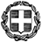 Βαθμός Ασφαλείας:Να διατηρηθεί μέχρι:Βαθ. Προτεραιότητας: Αθήνα,        24-09-2014Αρ. Πρωτ.    152508/Γ2Δ/νσεις Δ/θμιας Εκπ/σηςΓραφεία Σχολικών Συμβούλων Γενικά Λύκεια (μέσω των Δ/νσεων Δ/θμιας Εκπ/σης)ΠΡΟΣ:ΘΕΜΑ: Οδηγίες για τη διδακτέα - εξεταστέα ύλη των μαθημάτων Α΄ τάξης Ημερησίου Γενικού Λυκείου και Α΄ και Β΄ τάξεων Εσπερινού Γενικού ΛυκείουΜετά από σχετική εισήγηση του Ινστιτούτου Εκπαιδευτικής Πολιτικής (πράξη 50/04-08-2014 του Δ.Σ.) σας αποστέλλουμε τις παρακάτω οδηγίες σχετικά με τη διδακτέα - εξεταστέα ύλη των μαθημάτων Α΄ τάξης Ημερησίου Γενικού Λυκείου και Α΄ και Β΄ τάξεων Εσπερινού Γενικού Λυκείου για το σχ. έτος 2014-2015.Συγκεκριμένα:ΑΡΧΑΙΑ ΕΛΛΗΝΙΚΗ ΓΛΩΣΣΑ ΚΑΙ ΓΡΑΜΜΑΤΕΙΑΑ΄ ΤΑΞΗ ΗΜΕΡΗΣΙΟΥ ΓΕΝΙΚΟΥ ΛΥΚΕΙΟΥ ΚΑΙ Α΄, Β΄ ΤΑΞΕΙΣ ΕΣΠΕΡΙΝΟΥ ΓΕΝΙΚΟΥ ΛΥΚΕΙΟΥ Για τη διδασκαλία του μαθήματος της Αρχαίας Ελληνικής Γλώσσας και Γραμματείας θα χρησιμοποιηθούν: α) το εγχειρίδιο της Α΄ Λυκείου Αρχαίοι Έλληνες Ιστοριογράφοι (Ξενοφών, Θουκυδίδης) των Κ. Διαλησμά, Α. Δρουκόπουλου, Ε. Κουτρουμπέλη, Γ. Χρυσάφη. β) το Εγχειρίδιο Γλωσσικής Διδασκαλίας της Α Λυκείου των Ν. Μήτση, Ειρ. Ζαμάρου, Ι. Παπανδρέου.Σύμφωνα με τα Ωρολόγια Προγράμματα της Α΄ τάξης του Ημερησίου Γενικού Λυκείου και των Α΄, Β΄ τάξεων του Εσπερινού Γενικού Λυκείου προβλέπεται για τη διδασκαλία του μαθήματος: α) στην Α΄ τάξη του Ημερησίου Γενικού Λυκείου πέντε (5) ώρες εβδομαδιαίως καθ’ όλη τη διάρκεια του διδακτικού έτους, εκ των οποίων τρεις (3) θα διατίθενται για τη διδασκαλία των κειμένων του Ξενοφώντα και του Θουκυδίδη (βλ. παρακάτω πίνακες) και δύο (2) για γλωσσική διδασκαλία· β) στην Α΄ τάξη του Εσπερινού Γενικού Λυκείου δύο (2) ώρες εβδομαδιαίως καθ’ όλη τη διάρκεια του διδακτικού έτους, εκ των οποίων μία (1) θα διατίθεται για τη διδασκαλία κειμένων του Ξενοφώντα (βλ. παρακάτω πίνακα) και μία (1) για γλωσσική διδασκαλία· γ) στη Β΄ τάξη του Εσπερινού Γενικού Λυκείου τρεις (3) ώρες εβδομαδιαίως καθ’ όλη τη διάρκεια του διδακτικού έτους, εκ των οποίων δύο (2) θα διατίθενται για τη διδασκαλία κειμένων του Θουκυδίδη (βλ. παρακάτω πίνακες) και μία (1) για γλωσσική διδασκαλία.Βάσει του Προγράμματος Σπουδών (Υ.Α. 70001/Γ2/27-06-2011, ΦΕΚ Β΄ 1562) προβλέπεται η διδασκαλία κειμένων από το έργο του Ξενοφώντα και του Θουκυδίδη.Α΄ ΤΑΞΗ ΗΜΕΡΗΣΙΟΥ ΓΕΝΙΚΟΥ ΛΥΚΕΙΟΥΔιδακτέα-εξεταστέα ύληΣτη διδακτέα-εξεταστέα ύλη του μαθήματος της Αρχαίας Ελληνικής Γλώσσας και Γραμματείας της Α΄ Τάξης του Ημερήσιου Γενικού Λυκείου περιλαμβάνονται:α) οι παρακάτω ενότητες από το Εγχειρίδιο Γλωσσικής Διδασκαλίας της Α΄ Λυκείου των Ν. Μήτση, Ειρ. Ζαμάρου, Ι. Παπανδρέου: 1, 2, 3, 4, 5, 6, 7, 8, 9, 10, 11, 12, 13, 14, 19, 20, 21.Από την ενότητα 7 δεν θα διδαχθούν τα αφορώντα στην εκφορά των δευτερευουσών προτάσεων. Όσον αφορά τις ενότητες 8, 9, 10, που αναφέρονται στους υποθετικούς λόγους, η διδασκαλία θα περιορισθεί μόνο στον εντοπισμό τους (υπόθεση – απόδοση)· δεν θα επεκταθεί στην αναγνώριση των ειδών. Από την ενότητα 14 θα διδαχθεί μόνο η τυπολογία της συζυγίας των ρημάτων εις  –μι χωρίς εκμάθηση της κλίσης τους.β) η παρακάτω ύλη από το εγχειρίδιο Αρχαίοι Έλληνες Ιστοριογράφοι (Ξενοφών, Θουκυδίδης) των Κ. Διαλησμά, Α. Δρουκόπουλου, Ε. Κουτρουμπέλη, Γ. Χρυσάφη:1. Εισαγωγήα) Κεφάλαιο Β΄ Θουκυδίδης Ολόρου Αλιμούσιος (1. Η ζωή του. 2. Το έργο του-Ενδιαφέροντα και ιδέες. Μέθοδος. Η δομή του έργου-Ο χρόνος της σύνθεσής του. Γλώσσα και ύφος). β) Κεφάλαιο Γ΄ Ξενοφών Γρύλλου Ερχιεύς (1. Η ζωή του. 2. Το έργο του-Ενδιαφέροντα και ιδέες).2. Κείμεναα) Ξενοφών, Ελληνικά, Βιβλίο Β΄ β) Θουκυδίδης, Βιβλίο Γ΄Α΄ ΤΑΞΗ ΕΣΠΕΡΙΝΟΥ ΓΕΝΙΚΟΥ ΛΥΚΕΙΟΥΣτη διδακτέα-εξεταστέα ύλη του μαθήματος της Αρχαίας Ελληνικής Γλώσσας και Γραμματείας της Α΄ Τάξης του Εσπερινού Γενικού Λυκείου περιλαμβάνονται:α) οι παρακάτω ενότητες από το Εγχειρίδιο Γλωσσικής Διδασκαλίας της Α΄ Λυκείου των Ν. Μήτση, Ειρ. Ζαμάρου, Ι. Παπανδρέου: 1, 2, 3, 4, 5, 6, 7, 8, 9, 10, 11, 12, 13, 14, 19, 20, 21.Από την ενότητα 7 δεν θα διδαχθούν τα αφορώντα στην εκφορά των δευτερευουσών προτάσεων. Όσον αφορά τις ενότητες 8, 9, 10, που αναφέρονται στους υποθετικούς λόγους, η διδασκαλία θα περιορισθεί μόνο στον εντοπισμό τους (υπόθεση – απόδοση)· δεν θα επεκταθεί στην αναγνώριση των ειδών. Από την ενότητα 14 θα διδαχθεί μόνο η τυπολογία της συζυγίας των ρημάτων εις  –μι χωρίς εκμάθηση της κλίσης τους.β) η παρακάτω ύλη από το εγχειρίδιο Αρχαίοι Έλληνες Ιστοριογράφοι (Ξενοφών, Θουκυδίδης) των Κ. Διαλησμά, Α. Δρουκόπουλου, Ε. Κουτρουμπέλη, Γ. Χρυσάφη:1. ΕισαγωγήΚεφάλαιο Γ΄ Ξενοφών Γρύλλου Ερχιεύς (1. Η ζωή του. 2. Το έργο του-Ενδιαφέροντα και ιδέες).2. ΚείμενοΞενοφών, Ελληνικά, Βιβλίο Β΄ Β΄ ΤΑΞΗ ΕΣΠΕΡΙΝΟΥ ΓΕΝΙΚΟΥ ΛΥΚΕΙΟΥΣτη διδακτέα-εξεταστέα ύλη του μαθήματος της Αρχαίας Ελληνικής Γλώσσας και Γραμματείας της Β΄ Τάξης του Εσπερινού Γενικού Λυκείου περιλαμβάνονται:α) οι παρακάτω ενότητες από το Εγχειρίδιο Γλωσσικής Διδασκαλίας της Α΄ Λυκείου των Ν. Μήτση, Ειρ. Ζαμάρου, Ι. Παπανδρέου: 1, 2, 3, 4, 5, 6, 7, 8, 9, 10, 11, 12, 13, 14, 19, 20, 21.Από την ενότητα 7 δεν θα διδαχθούν τα αφορώντα στην εκφορά των δευτερευουσών προτάσεων. Όσον αφορά τις ενότητες 8, 9, 10, που αναφέρονται στους υποθετικούς λόγους, η διδασκαλία θα περιορισθεί μόνο στον εντοπισμό τους (υπόθεση – απόδοση)· δεν θα επεκταθεί στην αναγνώριση των ειδών. Από την ενότητα 14 θα διδαχθεί μόνο η τυπολογία της συζυγίας των ρημάτων εις  –μι χωρίς εκμάθηση της κλίσης τους.β) η παρακάτω ύλη από το εγχειρίδιο Αρχαίοι Έλληνες Ιστοριογράφοι (Ξενοφών, Θουκυδίδης) των Κ. Διαλησμά, Α. Δρουκόπουλου, Ε. Κουτρουμπέλη, Γ. Χρυσάφη:1. ΕισαγωγήΚεφάλαιο Β΄ Θουκυδίδης Ολόρου Αλιμούσιος (1. Η ζωή του. 2. Το έργο του-Ενδιαφέροντα και ιδέες. Μέθοδος. Η δομή του έργου-Ο χρόνος της σύνθεσής του. Γλώσσα και ύφος).2. ΚείμενοΘουκυδίδης, Βιβλίο Γ΄ΝΕΑ ΕΛΛΗΝΙΚΗ ΓΛΩΣΣΑΑ΄ ΤΑΞΗ ΗΜΕΡΗΣΙΟΥ ΓΕΝΙΚΟΥ ΛΥΚΕΙΟΥΓια το μάθημα της Νέας Ελληνικής Γλώσσας της Α΄ τάξης Ημερησίου Γενικού Λυκείου ως διδακτικά εγχειρίδια θα χρησιμοποιηθούν τα βιβλία:α) Έκφραση-Έκθεση Τεύχος Α΄ της Α΄ τάξης Γενικού Λυκείουβ) Έκφραση-Έκθεση για το Γενικό Λύκειο-Θεματικοί Κύκλοι των Α΄, Β΄, Γ΄ τάξεων Γενικού Λυκείουγ) Γλωσσικές Ασκήσεις για το Γενικό ΛύκειοΑπό το βιβλίο Έκφραση-Έκθεση, Τεύχος Α΄, της Α΄ τάξης Γενικού Λυκείου θα διδαχθούν τα εξής:ΠΡΟΛΟΓΙΚΑΤα όρια της λέξης ΓΛΩΣΣΑ ΚΑΙ ΓΛΩΣΣΙΚΕΣ ΠΟΙΚΙΛΙΕΣΙ. ΤΑ ΟΡΙΑ ΤΗΣ ΓΛΩΣΣΑΣ1. Η απεραντοσύνη της 2. Η πολυμορφία της 3. Η παντοδυναμία της ΙΙ. ΟΙ ΠΟΙΚΙΛΙΕΣ ΤΗΣ ΓΛΩΣΣΑΣ (ΑΠΟΤΕΛΕΣΜΑΤΙΚΟΤΕΡΗ ΓΛΩΣΣΑ) 1. Γεωγραφικές γλωσσικές ποικιλίες 2. Κοινωνικές γλωσσικές ποικιλίες ΙΙΙ. ΟΙ ΟΠΤΙΚΕΣ ΤΗΣ ΓΛΩΣΣΑΣ IV. Η ΔΗΜΙΟΥΡΓΙΚΟΤΗΤΑ ΤΗΣ ΓΛΩΣΣΑΣ V. ΠΑΡΑΓΩΓΗ ΚΕΙΜΕΝΩΝ VI. ΕΙΔΙΚΕΣ ΓΛΩΣΣΕΣ VII. ΟΡΓΑΝΩΣΗ ΤΟΥ ΛΟΓΟΥ VIII. ΘΕΜΑΤΑ ΓΙΑ ΣΥΖΗΤΗΣΗ ΚΑΙ ΕΚΦΡΑΣΗ-ΕΚΘΕΣΗ Ο ΛΟΓΟΣI. ΠΡΟΦΟΡΙΚΟΣ ΚΑΙ ΓΡΑΠΤΟΣ ΛΟΓΟΣ1. Επισημαίνω τα στοιχεία της ομιλίας 2. Συγκρίνω τον προφορικό με το γραπτό λόγο Θέματα για συζήτηση και έκφραση-έκθεση σχετικά με τον προφορικό και το γραπτό λόγο    ΙΙ. ΔΙΑΛΟΓΟΣ1. Διάλογος. Η σχέση του λόγου με το σώμα, το χρόνο και το χώρο 2. Προϋποθέσεις για την επιτυχία ενός διαλόγου/μιας συνομιλίας 3. Ο λογοτεχνικός διάλογος Θέματα για συζήτηση και έκφραση-έκθεση σχετικά με το διάλογο Λεξιλόγιο Θέματα για συζήτηση και έκφραση-έκθεση σχετικά με την εφηβεία Θέματα για συζήτηση και έκφραση-έκθεση σχετικά με την αγάπη και με τον έρωτα ΠΕΡΙΓΡΑΦΗΙ. ΓΕΝΙΚΕΣ ΠΑΡΑΤΗΡΗΣΕΙΣ 1. Μεθόδευση της περιγραφήςα. Η επιλογή και η παράθεση/οργάνωση των λεπτομερειών β. Η ακρίβεια και η σαφήνεια στην περιγραφή 2. Η γλώσσα της περιγραφήςα. Η επιλογή των κατάλληλων λέξεων/φράσεων β. Κυριολεκτική (δηλωτική) και μεταφορική (συνυποδηλωτική) χρήση της γλώσσας 3. Το σχόλιο και η οπτική γωνία στην περιγραφή.ΙΙ. ΔΙΑΦΟΡΑ ΘΕΜΑΤΑ / ΑΝΤΙΚΕΙΜΕΝΑ ΤΗΣ ΠΕΡΙΓΡΑΦΗΣ 1.Περιγραφή ενός χώρου / κτιρίου 2.Περιγραφή προσώπου/ατόμουα. Τα τυπικά και τα ιδιαίτερα χαρακτηριστικά ενός προσώπου / ατόμου β. Το σχόλιο στην περιγραφή ενός ατόμου 3. Περιγραφή ζωγραφικού πίνακα ή άλλου έργου τέχνης 4. Ειδικά θέματαβ. Περιγραφή της διαδικασίας για την κατασκευή ή τη χρήση ενός αντικειμένου ΙΙΙ. ΕΚΦΡΑΣΗ-ΕΚΘΕΣΗ: θέματα σχετικά με την ενδυμασία και τη μόδα ΙV. ΟΡΓΑΝΩΣΗ ΤΟΥ ΛΟΓΟΥΑνάπτυξη μιας παραγράφου με αναλογία.ΑΦΗΓΗΣΗΙ. ΑΦΗΓΗΣΗ1.Ορισμός της αφήγησης.2.Αφηγηματικό περιεχόμενο και αφηγηματική πράξη.7.Αφηγηματικός χρόνος Λεξιλόγιο σχετικό με τα θέματα για συζήτηση και έκφραση/έκθεση που ακολουθούν.Θέματα για συζήτηση ή έκφραση/έκθεση (Γηρατειά και νεότητα. Χθες-Σήμερα-Αύριο. Αφηγήσεις για το παρελθόν και το μέλλον) ΙΙ. ΠΕΡΙΓΡΑΦΗ ΚΑΙ ΑΦΗΓΗΣΗΛεξιλόγιο Θέματα για συζήτηση και έκφραση/έκθεση. Το Κωμικό και η σημασία του γέλιου ΙΙΙ. ΟΡΓΑΝΩΣΗ ΤΟΥ ΛΟΓΟΥ:Συνοχή κειμένου Συνοχή σε ένα αφηγηματικό κείμενο ΤΟ ΧΡΟΝΟΓΡΑΦΗΜΑ Α΄ ΤΑΞΗ ΕΣΠΕΡΙΝΟΥ ΓΕΝΙΚΟΥ ΛΥΚΕΙΟΥΓια το μάθημα της Νέας Ελληνικής Γλώσσας της Α΄ τάξης Εσπερινού Γενικού Λυκείου ως διδακτικά εγχειρίδια θα χρησιμοποιηθούν τα βιβλία: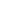 α) Έκφραση-Έκθεση Τεύχος Α΄ της Α΄ τάξης Γενικού Λυκείουβ) Έκφραση-Έκθεση για το Γενικό Λύκειο-Θεματικοί Κύκλοι των Α΄, Β΄, Γ΄ τάξεων Γενικού Λυκείουγ) Γλωσσικές Ασκήσεις για το Γενικό ΛύκειοΑπό το βιβλίο Έκφραση-Έκθεση, Τεύχος Α΄, της Α΄ τάξης Γενικού Λυκείου θα διδαχθούν τα εξής:ΠΡΟΛΟΓΙΚΑΤα όρια της λέξης ΓΛΩΣΣΑ ΚΑΙ ΓΛΩΣΣΙΚΕΣ ΠΟΙΚΙΛΙΕΣΙ. ΤΑ ΟΡΙΑ ΤΗΣ ΓΛΩΣΣΑΣ1. Η απεραντοσύνη της 2. Η πολυμορφία της 3. Η παντοδυναμία της ΙΙ. ΟΙ ΠΟΙΚΙΛΙΕΣ ΤΗΣ ΓΛΩΣΣΑΣ (ΑΠΟΤΕΛΕΣΜΑΤΙΚΟΤΕΡΗ ΓΛΩΣΣΑ) 1. Γεωγραφικές γλωσσικές ποικιλίες 2. Κοινωνικές γλωσσικές ποικιλίες ΙΙΙ. ΟΙ ΟΠΤΙΚΕΣ ΤΗΣ ΓΛΩΣΣΑΣ IV. Η ΔΗΜΙΟΥΡΓΙΚΟΤΗΤΑ ΤΗΣ ΓΛΩΣΣΑΣ V. ΠΑΡΑΓΩΓΗ ΚΕΙΜΕΝΩΝ VI. ΕΙΔΙΚΕΣ ΓΛΩΣΣΕΣ VII. ΟΡΓΑΝΩΣΗ ΤΟΥ ΛΟΓΟΥ VIII. ΘΕΜΑΤΑ ΓΙΑ ΣΥΖΗΤΗΣΗ ΚΑΙ ΕΚΦΡΑΣΗ-ΕΚΘΕΣΗ Ο ΛΟΓΟΣI. ΠΡΟΦΟΡΙΚΟΣ ΚΑΙ ΓΡΑΠΤΟΣ ΛΟΓΟΣ1. Επισημαίνω τα στοιχεία της ομιλίας 2. Συγκρίνω τον προφορικό με το γραπτό λόγο Θέματα για συζήτηση και έκφραση-έκθεση σχετικά με τον προφορικό και το γραπτό λόγο    ΙΙ. ΔΙΑΛΟΓΟΣ1. Διάλογος. Η σχέση του λόγου με το σώμα, το χρόνο και το χώρο 2. Προϋποθέσεις για την επιτυχία ενός διαλόγου/μιας συνομιλίας 3. Ο λογοτεχνικός διάλογος Θέματα για συζήτηση και έκφραση-έκθεση σχετικά με το διάλογο Λεξιλόγιο Θέματα για συζήτηση και έκφραση-έκθεση σχετικά με την εφηβεία Θέματα για συζήτηση και έκφραση-έκθεση σχετικά με την αγάπη και με τον έρωτα Β΄ ΤΑΞΗ ΕΣΠΕΡΙΝΟΥ ΓΕΝΙΚΟΥ ΛΥΚΕΙΟΥΓια το μάθημα της Νέας Ελληνικής Γλώσσας της Β΄ τάξης Εσπερινού Γενικού Λυκείου ως διδακτικά εγχειρίδια θα χρησιμοποιηθούν τα βιβλία:α) Έκφραση-Έκθεση Τεύχος Α΄ της Α΄ τάξης Γενικού Λυκείουβ) Έκφραση-Έκθεση για το Γενικό Λύκειο-Θεματικοί Κύκλοι των Α΄, Β΄, Γ΄ τάξεων Γενικού Λυκείουγ) Γλωσσικές Ασκήσεις για το Γενικό ΛύκειοΑπό το βιβλίο Έκφραση –Έκθεση, Τεύχος Α΄ θα διδαχτούν τα εξής: ΠΕΡΙΓΡΑΦΗΙ. ΓΕΝΙΚΕΣ ΠΑΡΑΤΗΡΗΣΕΙΣ 1. Μεθόδευση της περιγραφήςα. Η επιλογή και η παράθεση/οργάνωση των λεπτομερειών β. Η ακρίβεια και η σαφήνεια στην περιγραφή 2. Η γλώσσα της περιγραφήςα. Η επιλογή των κατάλληλων λέξεων/φράσεων β. Κυριολεκτική (δηλωτική) και μεταφορική (συνυποδηλωτική) χρήση της γλώσσας 3. Το σχόλιο και η οπτική γωνία στην περιγραφή ΙΙ. ΔΙΑΦΟΡΑ ΘΕΜΑΤΑ / ΑΝΤΙΚΕΙΜΕΝΑ ΤΗΣ ΠΕΡΙΓΡΑΦΗΣ 1.Περιγραφή ενός χώρου / κτιρίου 2.Περιγραφή προσώπου/ατόμουα. Τα τυπικά και τα ιδιαίτερα χαρακτηριστικά ενός προσώπου / ατόμου β. Το σχόλιο στην περιγραφή ενός ατόμου 3. Περιγραφή ζωγραφικού πίνακα ή άλλου έργου τέχνης 4. Ειδικά θέματαβ. Περιγραφή της διαδικασίας για την κατασκευή ή τη χρήση ενός αντικειμένου ΙΙΙ. ΕΚΦΡΑΣΗ-ΕΚΘΕΣΗ: θέματα σχετικά με την ενδυμασία και τη μόδα ΙV. ΟΡΓΑΝΩΣΗ ΤΟΥ ΛΟΓΟΥΑνάπτυξη μιας παραγράφου με αναλογία ΑΦΗΓΗΣΗΙ. ΑΦΗΓΗΣΗ1.Ορισμός της αφήγησης 2.Αφηγηματικό περιεχόμενο και αφηγηματική πράξη 7.Αφηγηματικός χρόνος Λεξιλόγιο σχετικό με τα θέματα για συζήτηση και έκφραση/έκθεση που ακολουθούν.Θέματα για συζήτηση ή έκφραση/έκθεση (Γηρατειά και νεότητα. Χθες-Σήμερα-Αύριο. Αφηγήσεις για το παρελθόν και το μέλλον) ΙΙ. ΠΕΡΙΓΡΑΦΗ ΚΑΙ ΑΦΗΓΗΣΗΛεξιλόγιο Θέματα για συζήτηση και έκφραση/έκθεση. Το Κωμικό και η σημασία του γέλιου ΙΙΙ. ΟΡΓΑΝΩΣΗ ΤΟΥ ΛΟΓΟΥ:Συνοχή κειμένου Συνοχή σε ένα αφηγηματικό κείμενο ΤΟ ΧΡΟΝΟΓΡΑΦΗΜΑ ΝΕΑ ΕΛΛΗΝΙΚΗ ΛΟΓΟΤΕΧΝΙΑΑ΄ ΤΑΞΗ ΗΜΕΡΗΣΙΟΥ ΚΑΙ Α΄ ΤΑΞΗ ΕΣΠΕΡΙΝΟΥ ΓΕΝΙΚΟΥ ΛΥΚΕΙΟΥΣτην εξεταστέα- διδακτέα ύλη της Α΄ Λυκείου περιλαμβάνονται οι διδακτικές ενότητες: 1) Τα φύλα στη λογοτεχνία. 2) Παράδοση και μοντερνισμός στη νεοελληνική ποίηση.Ως διδακτικό εγχειρίδιο θα χρησιμοποιηθεί κυρίως το Ανθολόγιο Κειμένων της Νεοελληνικής Λογοτεχνίας της Α΄ Λυκείου με συνανάγνωση κειμένων που ανθολογούνται και στα άλλα δύο ανθολόγια της Β΄ και Γ΄ τάξης του Λυκείου.Β΄ ΤΑΞΗ ΕΣΠΕΡΙΝΟΥ ΓΕΝΙΚΟΥ ΛΥΚΕΙΟΥΩς διδακτικό εγχειρίδιο θα χρησιμοποιηθεί το Ανθολόγιο Κειμένων της Νεοελληνικής Λογοτεχνίας της Α΄ Λυκείου. Το μάθημα της Νεοελληνικής Λογοτεχνίας ως μάθημα Γενικής Παιδείας διδάσκεται δύο (2) ώρες την εβδομάδα καθ’ όλη τη διάρκεια του έτους με ελεύθερη επιλογή κειμένων από τον διδάσκοντα. Το δίωρο αυτό, εφόσον ο διδάσκων το επιθυμεί, είναι συνεχόμενο. Η επιλογή της διδακτέας ύλης θα είναι ίδια για όλα τα τμήματα της τάξης του ίδιου σχολείου, προκειμένου να τηρηθεί η ενότητα της διδασκαλίας και της αξιολόγησης. Κατά τη διάρκεια του σχολικού έτους θα διδαχθούν κείμενα ποιητικά και πεζά, τουλάχιστον 13 για τα Εσπερινά Γενικά Λύκεια, αντιπροσωπευτικά όλων των ενοτήτων που περιέχονται στο οικείο σχολικό εγχειρίδιο (Πρώτη Περίοδος [10ος αι.-1453], Δεύτερη Περίοδος [1453-1669], Τρίτη Περίοδος [1669-1830], Επτανησιακή Σχολή, Οι Φαναριώτες και η Ρομαντική Σχολή των Αθηνών [1830-1880], Ξένη Λογοτεχνία, Αθηναϊκή Σχολή-Ποίηση, Ο Δημοτικισμός). Θα διδαχθούν, επίσης, τα γραμματολογικά στοιχεία που συνοδεύουν τα κείμενα που πρόκειται να διδαχθούν αλλά και τα γραμματολογικά στοιχεία που δίνονται στην εισαγωγή κάθε ενότητας. ΙΣΤΟΡΙΑΑ΄ ΤΑΞΗ ΗΜΕΡΗΣΙΟΥ ΚΑΙ Α΄ ΤΑΞΗ ΕΣΠΕΡΙΝΟΥ ΓΕΝΙΚΟΥ ΛΥΚΕΙΟΥΗ διδακτέα-εξεταστέα ύλη στο μάθημα της Ιστορίας της Α΄ Τάξης του Ημερήσιου και Εσπερινού Γενικού Λυκείου, με βάση το σχολικό βιβλίο Ιστορία του Αρχαίου Κόσμου: Από τους προϊστορικούς πολιτισμούς της Ανατολής έως την εποχή του Ιουστινιανού, του Α. Μαστραπά, είναι η ακόλουθη:Ι. ΟΙ ΠΟΛΙΤΙΣΜΟΙ ΤΗΣ ΕΓΓΥΣ ΑΝΑΤΟΛΗΣ2. Η Αίγυπτος ΙΙ. ΟΙ ΑΡΧΑΙΟΙ ΕΛΛΗΝΕΣ1. Ελληνική προϊστορία1.2. O Mυκηναϊκός πολιτισμός2. Η αρχαία Ελλάδα (από το 1100 ως το 323 π.Χ.)2.1. Ομηρική εποχή (1100-750 π.Χ.), [εκτός από την ενότητα Οι μετακινήσεις (11ος-9ος αι. π.Χ.)], Ο πρώτος ελληνικός αποικισμός, Οικονομική, κοινωνική και πολιτική οργάνωση, Ο πολιτισμός2.2. Αρχαϊκή εποχή (750-480 π.Χ)2.3. Κλασική εποχή (480-323 π.Χ.) : το εισαγωγικό τμήμα και η υποενότητα: η συμμαχία της Δήλου - Αθηναϊκή ηγεμονία, Η εποχή του Περικλή, ο Πελοποννησιακός πόλεμος (431-404 π.Χ.), Η κρίση της πόλης-κράτους, Η πανελλήνια ιδέα, Ο Φίλιππος Β΄ και η ένωση των Ελλήνων, Το έργο του Μ. Αλεξάνδρου, Ο πολιτισμόςΙΙΙ. ΕΛΛΗΝΙΣΤΙΚΟΙ ΧΡΟΝΟΙ1.2. Τα χαρακτηριστικά του Ελληνιστικού κόσμου (Οι υποενότητες: Τα βασίλεια της Ανατολής, Τα βασίλεια του Ελλαδικού χώρου, Οι πόλεις–κράτη, Οι συμπολιτείες δεν συμπεριλαμβάνονται στην εξεταστέα ύλη).2. Ο ελληνιστικός πολιτισμόςIV. Ο ΕΛΛΗΝΙΣΜΟΣ ΤΗΣ ΔΥΣΗΣ. ΠΟΛΙΤΙΣΜΟΙ ΔΥΤΙΚΗΣ ΜΕΣΟΓΕΙΟΥ ΚΑΙ ΡΩΜΗ3.3 Η ίδρυση της Ρώμης και η οργάνωσή της 3.4. Η συγκρότηση της Ρωμαϊκής πολιτείας-Res publica V. OI MEΓΑΛΕΣ ΚΑΤΑΚΤΗΣΕΙΣ2.2. Οι μεταρρυθμιστικές προσπάθειεςVI. Η ΡΩΜΑΪΚΗ ΑΥΤΟΚΡΑΤΟΡΙΑ (1ος αι. π.Χ. – 3ος αι. μ.Χ.)1. Η περίοδος της ακμής (27 π.Χ. – 193 μ.Χ.)1.1 Η εποχή του Αυγούστου (27 π.Χ.-14 μ.Χ.): Η ισχυροποίηση της κεντρικής εξουσίας, Το πολίτευμα και οι στρατιωτικές μεταρρυθμίσεις  1.2 Οι διάδοχοι του Αυγούστου (14 – 193 μ.Χ.): το εισαγωγικό τμήμα, Η διοίκηση και το δίκαιο VII. H ΥΣΤΕΡΗ ΑΡΧΑΙΟΤΗΤΑ (4ος - 6ος αι. μ.Χ.)1.1. Ο Διοκλητιανός και η αναδιοργάνωση της αυτοκρατορίας 1.2. Μ. Κωνσταντίνος: Εκχριστιανισμός και ισχυροποίηση της ρωμαϊκής Ανατολής 1.4. Ο εξελληνισμός του Ανατολικού Ρωμαϊκού κράτους 1.5. Η μεγάλη μετανάστευση των λαών. Το τέλος του Δυτικού Ρωμαϊκού κράτους2. Η εποχή του Ιουστινιανού (6ος αι. μ.Χ.)2.2 Η ελληνοχριστιανική οικουμένη B΄ ΤΑΞΗ ΕΣΠΕΡΙΝΟΥ ΓΕΝΙΚΟΥ ΛΥΚΕΙΟΥ Η εξεταστέα- διδακτέα ύλη στο μάθημα της Ιστορίας της Β΄ τάξης του Εσπερινού Γενικού Λυκείου, με βάση το σχολικό βιβλίο Ιστορία του Μεσαιωνικού και του Νεότερου Κόσμου 565-1815, των Ι. Δημητρούκα, Θ. Ιωάννου, Κ. Μπαρούτα, είναι η ακόλουθη:Ι. Από το θάνατο του Ιουστινιανού ως την αποκατάσταση των εικόνων και τη συνθήκη του Βερντέν (565-843) 2. Η βασιλεία του Ηρακλείου (610-641). Αποφασιστικοί αγώνες και μεταρρυθμίσεις 3. Η εμφάνιση του Ισλάμ 5. Η Εικονομαχία 6. Κοινωνία και οικονομία 7. Σλάβοι και Βούλγαροι 8. Το Φραγκικό κράτος υπό τις δυναστείες των Μεροβιγγείων και των Καρολιδών ΙΙ. Η εποχή της ακμής: από τον τερματισμό της Εικονομαχίας ως το Σχίσμα των δύο εκκλησιών (843-1054)1. Προοίμιο της ακμής του Βυζαντινού Κράτους (843-867)3. Κοινωνία 5. Η διεθνής ακτινοβολία του Βυζαντίου 7. Οικονομία και κοινωνία στη Δυτική Ευρώπη. Το σύστημα της Φεουδαρχίας ΙΙΙ. Από το Σχίσμα των δύο εκκλησιών ως την άλωση της Κωνσταντινούπολης από τους Σταυροφόρους (1054-1204)1. Εσωτερική κρίση και εξωτερικοί κίνδυνοι (1054-1081)2. Η εσωτερική πολιτική των Κομνηνών (1081-1185)7. Οι Σταυροφορίες: α. Οι αιτίες, δ. Η Τέταρτη Σταυροφορία, ε. Η άλωση της Κωνσταντινούπολης από τους ΣταυροφόρουςIV. Η Λατινοκρατία και η Παλαιολόγεια εποχή (1204-1453). Ο Ύστερος Μεσαίωνας στη Δύση 2. Τα Ελληνικά κράτη: Τραπεζούς, Ήπειρος, Νίκαια 6. Οι Οθωμανοί και η ραγδαία προέλασή τους 7. Η άλωση της ΚωνσταντινούποληςVI. Από την άλωση της Κωνσταντινούπολης και τις Ανακαλύψεις των Νέων Χωρών ως τη συνθήκη της Βεστφαλίας (1453-1648)2. Αναγέννηση και ανθρωπισμός 3. Ανακαλύψεις 4. Θρησκευτική μεταρρύθμιση (1517-1555)VII. Από τη συνθήκη της Βεστφαλίας (1648) έως το συνέδριο της Βιέννης (1815)1. Ο Διαφωτισμός 2. Οι οικονομικές εξελίξεις: Οι απαρχές της Βιομηχανικής επανάστασης, οι οικονομικές θεωρίες 3. Η Αμερικανική επανάσταση 4. Η Γαλλική επανάσταση και η Ναπολεόντεια περίοδος (1789-1815) ΦΙΛΟΣΟΦΙΑΒ΄ ΤΑΞΗ ΕΣΠΕΡΙΝΟΥ ΓΕΝΙΚΟΥ ΛΥΚΕΙΟΥΗ διδακτέα και εξεταστέα ύλη στο μάθημα της Φιλοσοφίας της  Β’ τάξης Εσπερινού Γενικού Λυκείου με βάση το σχολικό βιβλίο Αρχές Φιλοσοφίας των Σ. Βιρβιδάκη, Β. Καρασμάνη, Χ. Τουρνά είναι η ακόλουθη:ΚΕΦΑΛΑΙΟ 1: Ξεκινώντας από την απορία Ενότητα πρώτη: Η ιδιαιτερότητα της φιλοσοφικής σκέψης Ενότητα δεύτερη: Βασικοί στόχοι της φιλοσοφικής δραστηριότητας Ενότητα τρίτη: Κλάδοι της Φιλοσοφίας και επιστήμες Ενότητα τέταρτη: Φιλοσοφία και κοινωνία: 2. Η χρησιμότητα της Φιλοσοφίας Ενότητα πέμπτη: Φιλοσοφία και ιστορία ΚΕΦΑΛΑΙΟ 2: Κατανοώντας τα πράγματα Ενότητα δεύτερη: Λέξεις, νόημα και καθολικές έννοιες Ενότητα τέταρτη: Λογική και Φιλοσοφία Ενότητα πέμπτη: Αριστοτελική λογική ΚΕΦΑΛΑΙΟ 3: Αναζητώντας τη γνώση Ενότητα πρώτη: Το ερώτημα για τη δυνατότητα της γνώσης: 1. Η σκεπτικιστική πρόκληση – Διαφορετικά είδη σκεπτικισμού: α. Αμφισβήτηση της δυνατότητας γνώσης και επιδίωξη της αταραξίας (αρχαίος σκεπτικισμός), β. Νεότερες μορφές σκεπτικισμού (μόνο η υποενότητα 1: Ακραία μεθοδολογική αμφιβολία: Υπάρχει κάτι για το οποίο δεν μπορώ να αμφιβάλλω;) Ενότητα τρίτη: Θεωρίες για την πηγή της γνώσης ΚΕΦΑΛΑΙΟ 5: Ανακαλύπτοντας το νου Ενότητα πρώτη: Εισαγωγή στη Μεταφυσική  Ενότητα δεύτερη: Νους και σώμα – δυϊστικές θεωρίες  Ενότητα τρίτη: Νους και σώμα – μονιστικές θεωρίες ΚΕΦΑΛΑΙΟ 6: Αξιολογώντας την πράξη Ενότητα πρώτη: Αναζήτηση κριτηρίου ηθικής ορθότητας Ενότητα δεύτερη: Απορίες και ενστάσεις για τη δυνατότητα ηθικής σκέψης και πράξης Ενότητα τρίτη: Η δικαιολόγηση της ηθικής στάσης ζωής  Ενότητα τέταρτη: Πρακτικές εφαρμογές του ηθικού προβληματισμού ΚΕΦΑΛΑΙΟ 7: Ορίζοντας το δίκαιο Ενότητα πρώτη: Μορφές πολιτικής οργάνωσης των ανθρώπινων κοινωνιών Ενότητα δεύτερη: Κοινωνικό συμβόλαιο και δημοκρατικές πολιτείες ΚΕΦΑΛΑΙΟ 8: Θαυμάζοντας το ωραίο Ενότητα πρώτη: Φύση, τέχνη και αισθητική εμπειρία Ενότητα δεύτερη: Βασικές αντιλήψεις για την τέχνη ΚΕΦΑΛΑΙΟ 9: Μιλώντας για τον πολιτισμό Ενότητα πρώτη: Άνθρωπος και πολιτισμός  Ενότητα δεύτερη: Πολιτισμός και αξίες Ενότητα τέταρτη: Άνθρωπος και φυσικό περιβάλλον ΑΛΓΕΒΡΑ ΚΑΙ ΣΤΟΙΧΕΙΑ ΠΙΘΑΝΟΤΗΤΩΝΑ΄ ΤΑΞΗ ΗΜΕΡΗΣΙΟΥ ΓΕΝΙΚΟΥ ΛΥΚΕΙΟΥΔιδακτέα -εξεταστέα ύληΑπό το βιβλίο «Άλγεβρα και Στοιχεία Πιθανοτήτων Α΄ Γενικού Λυκείου» Εισαγωγικό κεφάλαιο Σύνολα Κεφ.1ο: ΠιθανότητεςΔειγματικός Χώρος-ΕνδεχόμεναΈννοια της Πιθανότητας (εκτός της υποπαραγράφου «Αξιωματικός Ορισμός Πιθανότητας»)Κεφ.2ο: Οι Πραγματικοί ΑριθμοίΟι Πράξεις και οι Ιδιότητές τους 2.2	Διάταξη Πραγματικών Αριθμών (εκτός της απόδειξης της ιδιότητας 4)2.3	Απόλυτη Τιμή Πραγματικού Αριθμού 2.4	Ρίζες Πραγματικών Αριθμών (εκτός των αποδείξεων των ιδιοτήτων 3 και 4)Κεφ.3ο: Εξισώσεις3.1	Εξισώσεις 1ου Βαθμού3.2	Η Εξίσωση  3.3	Εξισώσεις 2ου ΒαθμούΚεφ.4ο: Ανισώσεις 4.1	Ανισώσεις 1ου Βαθμού4.2	Ανισώσεις 2ου ΒαθμούΚεφ.5ο: ΠρόοδοιΑκολουθίεςΑριθμητική πρόοδος (εκτός της απόδειξης για το Sν)Γεωμετρική πρόοδος (εκτός της απόδειξης για το Sν)Κεφ.6ο: Βασικές Έννοιες των Συναρτήσεων6.1	Η Έννοια της Συνάρτησης 6.2	Γραφική Παράσταση Συνάρτησης (εκτός της υποπαραγράφου «Απόσταση σημείων») Η Συνάρτηση f(x)= αx+β (εκτός της κλίσης ευθείας ως λόγος μεταβολής)Κεφ.7ο: Μελέτη Βασικών Συναρτήσεων7.1	Μελέτη της Συνάρτησης : f(x)= αx27.3	Μελέτη της Συνάρτησης : f(x)= αx2+βx+γΓΕΩΜΕΤΡΙΑΑ΄ ΤΑΞΗ ΗΜΕΡΗΣΙΟΥ ΓΕΝΙΚΟΥ ΛΥΚΕΙΟΥΔιδακτέα – εξεταστέα ύλη Από το βιβλίο «Ευκλείδεια Γεωμετρία Α΄ και Β΄ Ενιαίου Λυκείου» των Αργυρόπουλου Η., Βλάμου Π., Κατσούλη Γ., Μαρκάτη Σ., Σίδερη Π. Κεφ.3ο: Τρίγωνα   Είδη και στοιχεία τριγώνων 1ο Κριτήριο ισότητας τριγώνων (εκτός της απόδειξης του θεωρήματος)2ο Κριτήριο ισότητας τριγώνων (εκτός της απόδειξης του θεωρήματος)3ο Κριτήριο ισότητας τριγώνων (εκτός της απόδειξης του θεωρήματος)Ύπαρξη και μοναδικότητα καθέτου (εκτός της απόδειξης του θεωρήματος)Κριτήρια ισότητας ορθογώνιων τριγώνων (εκτός της απόδειξης των θεωρημάτων Ι και ΙΙ).Κύκλος - Μεσοκάθετος – ΔιχοτόμοςΚεντρική συμμετρίαΑξονική συμμετρίαΣχέση εξωτερικής και απέναντι γωνίας (εκτός της απόδειξης του θεωρήματος)Ανισοτικές σχέσεις πλευρών και γωνιών (εκτός της απόδειξης του θεωρήματος)Tριγωνική ανισότητα  (εκτός της απόδειξης του θεωρήματος)Κάθετες και πλάγιες  (εκτός της απόδειξης του θεωρήματος ΙΙ)Σχετικές θέσεις ευθείας και κύκλου (εκτός της απόδειξης του θεωρήματος Ι)  Εφαπτόμενα τμήματαΣχετικές θέσεις δύο κύκλωνΑπλές γεωμετρικές κατασκευέςΒασικές κατασκευές τριγώνωνΚεφ.4ο: Παράλληλες ευθείες   ΕισαγωγήΤέμνουσα δύο ευθειών - Ευκλείδειο αίτημα (εκτός της απόδειξης του Πορίσματος ΙΙ και των προτάσεων Ι , ΙΙ, ΙΙΙ και ΙV)Κατασκευή παράλληλης ευθείαςΓωνίες με πλευρές παράλληλεςΑξιοσημείωτοι κύκλοι τριγώνου (εκτός της απόδειξης του  θεωρήματος που αναφέρεται στον εγγεγραμμένο κύκλο τριγώνου).Άθροισμα γωνιών τριγώνουΓωνίες με πλευρές κάθετες  (εκτός της απόδειξης του θεωρήματος και του πορίσματος)Άθροισμα γωνιών κυρτού ν-γώνου (Εκτός της απόδειξης του Πορίσματος)Κεφ.5ο: Παραλληλόγραμμα – Τραπέζια   ΕισαγωγήΠαραλληλόγραμμαΟρθογώνιοΡόμβοςΤετράγωνοΕφαρμογές στα τρίγωνα (εκτός της απόδειξης του Θεωρήματος ΙΙΙ)Βαρύκεντρο τριγώνου (εκτός της απόδειξης του θεωρήματος)Το ορθόκεντρο τριγώνου (Χωρίς το πόρισμα).Μια ιδιότητα του ορθογώνιου τριγώνου ΤραπέζιοΙσοσκελές τραπέζιοΑξιοσημείωτες ευθείες και κύκλοι τριγώνουΚεφ.6ο: Εγγεγραμμένα σχήματα  Εισαγωγικά – ΟρισμοίΣχέση εγγεγραμμένης και αντίστοιχης επίκεντρης (Εκτός της απόδειξης του θεωρήματος) Γωνία χορδής και εφαπτομένης  (Εκτός της απόδειξης του θεωρήματος)      Βασικοί γεωμετρικοί τόποι στον κύκλο      Τόξο κύκλου που δέχεται γνωστή γωνία Το εγγεγραμμένο τετράπλευρο6.6	Το εγγράψιμο τετράπλευρο (εκτός της απόδειξης του θεωρήματος)ΑΛΓΕΒΡΑ ΚΑΙ ΣΤΟΙΧΕΙΑ ΠΙΘΑΝΟΤΗΤΩΝΑ΄ ΤΑΞΗ ΕΣΠΕΡΙΝΟΥ ΓΕΝΙΚΟΥ ΛΥΚΕΙΟΥΔιδακτέα - εξεταστέα ύληΑπό το βιβλίο «Άλγεβρα και Στοιχεία Πιθανοτήτων Α΄ Γενικού Λυκείου» Εισαγωγικό κεφάλαιο Σύνολα Κεφ.1ο: ΠιθανότητεςΔειγματικός Χώρος-ΕνδεχόμεναΈννοια της Πιθανότητας (εκτός της υποπαραγράφου «Αξιωματικός Ορισμός Πιθανότητας»)Κεφ.2ο: Οι Πραγματικοί Αριθμοί2.1 	Οι Πράξεις και οι Ιδιότητές τους 2.2	Διάταξη Πραγματικών Αριθμών (εκτός της απόδειξης της ιδιότητας 4)2.3	Απόλυτη Τιμή Πραγματικού Αριθμού 2.4	Ρίζες Πραγματικών Αριθμών (εκτός των αποδείξεων των ιδιοτήτων 3 και 4)Κεφ.3ο: Εξισώσεις3.1	Εξισώσεις 1ου Βαθμού3.2	Η Εξίσωση  3.3	Εξισώσεις 2ου ΒαθμούΚεφ.4ο: Ανισώσεις 4.1	Ανισώσεις 1ου Βαθμού4.2	Ανισώσεις 2ου ΒαθμούΓΕΩΜΕΤΡΙΑΑ΄ ΤΑΞΗ ΕΣΠΕΡΙΝΟΥ ΓΕΝΙΚΟΥ ΛΥΚΕΙΟΥΔιδακτέα – εξεταστέα ύλη Από το βιβλίο «Ευκλείδεια Γεωμετρία Α΄ και Β΄ Ενιαίου Λυκείου» των Αργυρόπουλου Η., Βλάμου Π., Κατσούλη Γ., Μαρκάτη Σ., Σίδερη Π. Κεφ.3ο: Τρίγωνα   3.1	Είδη και στοιχεία τριγώνων 1ο Κριτήριο ισότητας τριγώνων (εκτός της απόδειξης του θεωρήματος)2ο Κριτήριο ισότητας τριγώνων (εκτός της απόδειξης του θεωρήματος)3.4	3ο Κριτήριο ισότητας τριγώνων (εκτός της απόδειξης του θεωρήματος)Ύπαρξη και μοναδικότητα καθέτου (εκτός της απόδειξης του θεωρήματος)Κριτήρια ισότητας ορθογώνιων τριγώνων (εκτός της απόδειξης των θεωρημάτων Ι και ΙΙ).Κύκλος - Μεσοκάθετος – ΔιχοτόμοςΚεντρική συμμετρίαΑξονική συμμετρίαΣχέση εξωτερικής και απέναντι γωνίας (εκτός της απόδειξης του θεωρήματος)Ανισοτικές σχέσεις πλευρών και γωνιών (εκτός της απόδειξης του θεωρήματος)Tριγωνική ανισότητα  (εκτός της απόδειξης του θεωρήματος)Κάθετες και πλάγιες  (εκτός της απόδειξης του θεωρήματος ΙΙ)Σχετικές θέσεις ευθείας και κύκλου (εκτός της απόδειξης του θεωρήματος Ι)  Εφαπτόμενα τμήματαΣχετικές θέσεις δύο κύκλωνΑπλές γεωμετρικές κατασκευέςΒασικές κατασκευές τριγώνωνΚεφ.4ο: Παράλληλες ευθείες   ΕισαγωγήΤέμνουσα δύο ευθειών - Ευκλείδειο αίτημα (εκτός της απόδειξης του Πορίσματος ΙΙ και των προτάσεων Ι , ΙΙ, ΙΙΙ και ΙV)Κατασκευή παράλληλης ευθείαςΓωνίες με πλευρές παράλληλεςΑξιοσημείωτοι κύκλοι τριγώνου (Εκτός της απόδειξης του  θεωρήματος που αναφέρεται στον εγγεγραμμένο κύκλο τριγώνου).Άθροισμα γωνιών τριγώνουΓωνίες με πλευρές κάθετες (εκτός της απόδειξης του θεωρήματος και του πορίσματος)Άθροισμα γωνιών κυρτού ν-γώνου (Εκτός της απόδειξης του Πορίσματος)ΑΛΓΕΒΡΑ ΚΑΙ ΣΤΟΙΧΕΙΑ ΠΙΘΑΝΟΤΗΤΩΝΒ΄ ΤΑΞΗ ΕΣΠΕΡΙΝΟΥ ΓΕΝΙΚΟΥ ΛΥΚΕΙΟΥΔιδακτέα- εξεταστέα ύληΑπό το βιβλίο «Άλγεβρα και Στοιχεία Πιθανοτήτων Α΄ Γενικού Λυκείου» Κεφ.5ο: ΠρόοδοιΑκολουθίεςΑριθμητική πρόοδος (εκτός της απόδειξης για το Sν)Γεωμετρική πρόοδος (εκτός της απόδειξης για το Sν)Κεφ.6ο: Βασικές Έννοιες των Συναρτήσεων6.1	Η Έννοια της Συνάρτησης Γραφική Παράσταση Συνάρτησης (εκτός της υποπαραγράφου «Απόσταση σημείων») 6.3	Η Συνάρτηση f(x)= αx+β (εκτός της κλίσης ευθείας ως λόγος μεταβολής)Κεφ.7ο: Μελέτη Βασικών Συναρτήσεων7.1	Μελέτη της Συνάρτησης : f(x)= αx27.3	Μελέτη της Συνάρτησης : f(x)= αx2+βx+γΓΕΩΜΕΤΡΙΑΒ ΤΑΞΗ ΕΣΠΕΡΙΝΟΥ ΓΕΝΙΚΟΥ ΛΥΚΕΙΟΥΑπό το βιβλίο «Ευκλείδεια Γεωμετρία Α΄ και Β΄ Ενιαίου Λυκείου» των Αργυρόπουλου Η., Βλάμου Π., Κατσούλη Γ., Μαρκάτη Σ., Σίδερη Π. Διδακτέα - εξεταστέα ύληΚεφ.5ο: Παραλληλόγραμμα – Τραπέζια   ΕισαγωγήΠαραλληλόγραμμαΟρθογώνιοΡόμβοςΤετράγωνοΕφαρμογές στα τρίγωνα (εκτός της απόδειξης του Θεωρήματος ΙΙΙ)Βαρύκεντρο τριγώνου (εκτός της απόδειξης του θεωρήματος)Το ορθόκεντρο τριγώνου (Χωρίς το πόρισμα).Μια ιδιότητα του ορθογώνιου τριγώνου ΤραπέζιοΙσοσκελές τραπέζιοΑξιοσημείωτες ευθείες και κύκλοι τριγώνουΚεφ.6ο: Εγγεγραμμένα σχήματα  Εισαγωγικά – ΟρισμοίΣχέση εγγεγραμμένης και αντίστοιχης επίκεντρης (Εκτός της απόδειξης του θεωρήματος)Γωνία χορδής και εφαπτομένης (Εκτός της απόδειξης του θεωρήματος)Βασικοί γεωμετρικοί τόποι στον κύκλο.Τόξο κύκλου που δέχεται γνωστή γωνία Το εγγεγραμμένο τετράπλευρο6.6	Το εγγράψιμο τετράπλευρο (εκτός της απόδειξης του θεωρήματος)ΦΥΣΙΚΗΑ΄ ΤΑΞΗ ΗΜΕΡΗΣΙΟΥ ΓΕΝΙΚΟΥ ΛΥΚΕΙΟΥΒιβλίο: «Φυσική Α’ Γενικού Λυκείου» των Ι. Βλάχου κ.ά.1.1 	ΕΥΘΥΓΡΑΜΜΗ ΚΙΝΗΣΗ1.1.1 έως και 1.1.9Εργαστηριακή άσκηση: Μελέτη ευθύγραμμης ομαλά επιταχυνόμενης κίνησης 1.2 	ΔΥΝΑΜΙΚΗ ΣΕ ΜΙΑ ΔΙΑΣΤΑΣΗ1.2.1 έως και 1.2.8 1.3 	ΔΥΝΑΜΙΚΗ ΣΤΟ ΕΠΙΠΕΔΟ1.3.1 έως και 1.3.4, 1.3.7Δεν αποτελούν μέρος της εξεταστέας – διδακτέας ύλης, όλες οι ερωτήσεις, ασκήσεις και προβλήματα που αντιστοιχούν σε ύλη που αφαιρείται. Επιπλέον αφαιρούνται οι ασκήσεις 6 και 12 (σελίδα 157 και 158 αντίστοιχα).2.1 	ΔΙΑΤΗΡΗΣΗ ΤΗΣ ΜΗΧΑΝΙΚΗΣ ΕΝΕΡΓΕΙΑΣ2.1.1 έως και 2.1.3 εκτός από τη σελίδα 170 «Η δυναμική ενέργεια U …» έως τη σελίδα 172 «…διαφορές των δυναμικών ενεργειών»2.1.4 εκτός από τη σελίδα 174 «Ποσοτικά η διατήρηση …» έως και τη γραμμή πριν από τη σχέση ΔΚ+ΔU=0 (η σχέση αυτή είναι εντός της ύλης)2.1.6Δεν αποτελούν μέρος της εξεταστέας – διδακτέας ύλης, όλες οι ερωτήσεις, ασκήσεις και προβλήματα που αντιστοιχούν σε ύλη που αφαιρείται. Επιπλέον αφαιρείται και η άσκηση 20 (σελίδα 195).Εργαστηριακή άσκηση: Μελέτη και έλεγχος της διατήρησης της μηχανικής ενέργειας στην ελεύθερη πτώσηΠαρατηρήσεις:Τα ένθετα σε έγχρωμο (πράσινο) φόντο και οι περιλήψεις κεφαλαίων δεν αποτελούν διδακτέα - εξεταστέα ύλη.Α΄ ΤΑΞΗ ΕΣΠΕΡΙΝΟΥ ΓΕΝΙΚΟΥ ΛΥΚΕΙΟΥΒιβλίο: «Φυσική Α’ Γενικού Λυκείου» των Ι. Βλάχου κ.ά.1.1 	ΕΥΘΥΓΡΑΜΜΗ ΚΙΝΗΣΗ1.1.1 έως και 1.1.9Εργαστηριακή άσκηση: Μελέτη ευθύγραμμης ομαλά επιταχυνόμενης κίνησης 1.2 	ΔΥΝΑΜΙΚΗ ΣΕ ΜΙΑ ΔΙΑΣΤΑΣΗ1.2.1 έως και 1.2.8 1.3 	ΔΥΝΑΜΙΚΗ ΣΤΟ ΕΠΙΠΕΔΟ1.3.1 έως και 1.3.4, 1.3.7Δεν αποτελούν μέρος της εξεταστέας – διδακτέας ύλης, όλες οι ερωτήσεις, ασκήσεις και προβλήματα που αντιστοιχούν σε ύλη που αφαιρείται. Επιπλέον αφαιρούνται οι ασκήσεις 6 και 12 (σελίδα 157 και 158 αντίστοιχα).Παρατηρήσεις:Τα ένθετα σε έγχρωμο (πράσινο) φόντο και οι περιλήψεις κεφαλαίων δεν αποτελούν διδακτέα - εξεταστέα ύλη.Β΄ ΤΑΞΗ ΕΣΠΕΡΙΝΟΥ ΓΕΝΙΚΟΥ ΛΥΚΕΙΟΥΒιβλίο: «Φυσική Α’ Γενικού Λυκείου» των Ι. Βλάχου κ.ά.2.1 	ΔΙΑΤΗΡΗΣΗ ΤΗΣ ΜΗΧΑΝΙΚΗΣ ΕΝΕΡΓΕΙΑΣ2.1.1 έως 2.1.3 εκτός από τη σελίδα 170 «Η δυναμική ενέργεια U …» έως τη σελίδα 172 «…διαφορές των δυναμικών ενεργειών»2.1.4 εκτός από τη σελίδα 174 «Ποσοτικά η διατήρηση …» έως και τη γραμμή πριν τη σχέση ΔΚ+ΔU=0 ( η σχέση αυτή είναι εντός της ύλης)2.1.6Δεν αποτελούν μέρος της εξεταστέας – διδακτέας ύλης, όλες οι ερωτήσεις, ασκήσεις και προβλήματα που αντιστοιχούν σε ύλη που αφαιρείται. Επιπλέον, αφαιρείται και η άσκηση 20 (σελίδα 195).Εργαστηριακή άσκηση: Μελέτη και έλεγχος της διατήρησης της μηχανικής ενέργειας στην ελεύθερη πτώση.2.2 	ΔΙΑΤΗΡΗΣΗ ΤΗΣ ΟΛΙΚΗΣ ΕΝΕΡΓΕΙΑΣ ΚΑΙ ΥΠΟΒΑΘΜΙΣΗ ΤΗΣ ΕΝΕΡΓΕΙΑΣΑς θυμηθούμε ότι ... 2.2.1 έως και 2.2.8Παρατήρηση:Τα ένθετα σε έγχρωμο (πράσινο) φόντο και οι περιλήψεις κεφαλαίων δεν αποτελούν διδακτέα - εξεταστέα ύλη.ΧΗΜΕΙΑΑ΄ ΤΑΞΗ ΗΜΕΡΗΣΙΟΥ ΓΕΝΙΚΟΥ ΛΥΚΕΙΟΥΘα διδαχθεί το βιβλίο «Χημεία» Α' Λυκείου. Η διδακτέα-εξεταστέα ύλη του μαθήματος ορίζεται ως εξής: Εργαστηριακή άσκηση:Να πραγματοποιηθεί  το Πείραμα «Παράγοντες που επηρεάζουν την ταχύτητα διάλυσης».Εργαστηριακή άσκηση:Να πραγματοποιηθεί  το Πείραμα «Πυροχημική ανίχνευση μετάλλων»Εργαστηριακή άσκηση:Να πραγματοποιηθεί  το Πείραμα «Χημικές αντιδράσεις και ποιοτική ανάλυση ιόντων».Εργαστηριακή άσκηση: Να πραγματοποιηθεί το Πείραμα  «Παρασκευή διαλύματος ορισμένης συγκέντρωσης – αραίωση διαλυμάτων».Α΄ ΤΑΞΗ ΕΣΠΕΡΙΝΟΥ ΓΕΝΙΚΟΥ ΛΥΚΕΙΟΥΘα διδαχθεί το βιβλίο «Χημεία» Α' Λυκείου. Η διδακτέα-εξεταστέα ύλη του μαθήματος ορίζεται ως εξής: Εργαστηριακή άσκηση:Να πραγματοποιηθεί  το Πείραμα «Παράγοντες που επηρεάζουν την ταχύτητα διάλυσης».Εργαστηριακή άσκηση:Να πραγματοποιηθεί  το Πείραμα «Πυροχημική ανίχνευση μετάλλων»Εργαστηριακή άσκηση:Να πραγματοποιηθεί  το Πείραμα «Χημικές αντιδράσεις και ποιοτική ανάλυση ιόντων».Β΄ ΤΑΞΗ ΕΣΠΕΡΙΝΟΥ ΓΕΝΙΚΟΥ ΛΥΚΕΙΟΥΘα διδαχθεί το βιβλίο «Χημεία» Α' Λυκείου.Η διδακτέα-εξεταστέα ύλη του μαθήματος ορίζεται ως εξής: Εργαστηριακή άσκηση:Να πραγματοποιηθεί το Πείραμα «Παρασκευή διαλύματος ορισμένης συγκέντρωσης – αραίωση διαλυμάτων».ΒΙΟΛΟΓΙΑΑ΄ ΤΑΞΗ ΗΜΕΡΗΣΙΟΥ ΓΕΝΙΚΟΥ ΛΥΚΕΙΟΥΘα διδαχθεί το βιβλίο «ΒΙΟΛΟΓΙΑ» της Α΄ τάξης Γενικού Λυκείου των Καστορίνη Α., Κωστάκη -  Αποστολοπούλου Μ., Μπαρώνα – Μάμαλη Φ., Περάκη Β., Πιαλόγλου Π.Τα κεφάλαια να διδαχτούν με τη σειρά: 1, 9, 10, 11, 3, 12.Α΄ ΚΑΙ Β΄ ΤΑΞΗ ΕΣΠΕΡΙΝΟΥ ΓΕΝΙΚΟΥ ΛΥΚΕΙΟΥΘα διδαχθεί το βιβλίο ΒΙΟΛΟΓΙΑ της Α΄ τάξης Γενικού Λυκείου των Καστορίνη Α., Κωστάκη -  Αποστολοπούλου Μ., Μπαρώνα – Μάμαλη Φ., Περάκη Β., Πιαλόγλου Π.Α΄ ΤΑΞΗ ΕΣΠΕΡΙΝΟΥ ΓΕΝΙΚΟΥ ΛΥΚΕΙΟΥΤα κεφάλαια να διδαχτούν με τη σειρά: 1 ,9, 10, 3.Β΄ ΤΑΞΗ ΕΣΠΕΡΙΝΟΥ ΓΕΝΙΚΟΥ ΛΥΚΕΙΟΥΤα κεφάλαια να διδαχτούν με τη σειρά: 11 ,12.ΘΡΗΣΚΕΥΤΙΚΑ  Α΄ ΤΑΞΗ ΗΜΕΡΗΣΙΟΥ ΓΕΝΙΚΟΥ ΛΥΚΕΙΟΥ καιΕΚΚΛΗΣΙΑΣΤΙΚΩΝ ΛΥΚΕΙΩΝΒιβλίο: «Ορθόδοξη Πίστη και Λατρεία», Χ. Γκότση, π. Γ. Μεταλληνού, Γ. ΦίλιαΗ διδακτέα-εξεταστέα ύλη του μαθήματος ορίζεται ως εξής: 2. Το νόημα και η εξέλιξη της χριστιανικής λατρείας3. Ο Χριστός εγκαινιάζει την αληθινή λατρεία6. «Ποιήσωμεν άνθρωπον…»7. Η παρουσία του Θεού στην ανθρώπινη ιστορία8. Χριστούγεννα: η γιορτή της ενανθρώπησης του Θεού9. Το κήρυγμα και τα θαύματα του Χριστού μέσα από τη λατρεία10. «Προσκυνούμεν σου τα Πάθη Χριστέ..»11. Η Ανάσταση του Χριστού13. Τι μπορεί να μάθει ο άνθρωπος για το Θεό; Προσέγγιση της γιορτής της Μεταμόρφωσης14. Ο Τριαδικός Θεός: οι γιορτές της Πεντηκοστής και του Αγίου Πνεύματος15. Συναγμένοι στη Θεία Ευχαριστία: η ουσία της Εκκλησίας16. Παναγία, η μητέρα του Χριστού18. Οι άγιες εικόνες: έκφραση της πίστης19. Η μνήμη των αγίων, αφορμές για ένα σύγχρονο ανθρωπολογικό προβληματισμό21. Η είσοδος και ένταξη στη Εκκλησία: τα μυστήρια του Βαπτίσματος και του Χρίσματος22. Ίδρυση και ιστορική εξέλιξη της Θείας Ευχαριστίας23. Το βαθύτερο νόημα της Θείας Λειτουργίας24. Το μυστήριο της Μετάνοιας25. Η ευλογία για μια ζωή συζυγίας: το βαθύτερο νόημα του μυστηρίου του Γάμου26. Πνευματική διακονία: το μυστήριο της Ιεροσύνης31. Προβληματισμοί για τη λειτουργική γλώσσα και μουσική32. Η θέση των λαϊκών στη σύγχρονη λατρεία, επισημάνσεις και προβληματισμοί37. Πνευματισμός-εσωτερισμός-δεισιδαιμονία-ΠρολήψειςΑ΄ ΤΑΞΗ ΕΣΠΕΡΙΝΟΥ ΓΕΝΙΚΟΥ ΛΥΚΕΙΟΥΒιβλίο: «Ορθόδοξη Πίστη και Λατρεία», Χ. Γκότση, π. Γ. Μεταλληνού, Γ.ΦίλιαΗ διδακτέα-εξεταστέα ύλη του μαθήματος ορίζεται ως εξής: 2. Το νόημα και η εξέλιξη της χριστιανικής λατρείας3. Ο Χριστός εγκαινιάζει την αληθινή λατρεία6. «Ποιήσωμεν άνθρωπον…»7. Η παρουσία του Θεού στην ανθρώπινη ιστορία8. Χριστούγεννα: η γιορτή της ενανθρώπησης του Θεού9. Το κήρυγμα και τα θαύματα του Χριστού μέσα από τη λατρεία10. «Προσκυνούμεν σου τα Πάθη Χριστέ..»11. Η Ανάσταση του Χριστού13. Τι μπορεί να μάθει ο άνθρωπος για το Θεό; Προσέγγιση της γιορτής της Μεταμόρφωσης14. Ο Τριαδικός Θεός: οι γιορτές της Πεντηκοστής και του Αγίου Πνεύματος15. Συναγμένοι στη Θεία Ευχαριστία: η ουσία της Εκκλησίας16. Παναγία, η μητέρα του ΧριστούΒ΄ ΤΑΞΗ ΕΣΠΕΡΙΝΟΥ ΓΕΝΙΚΟΥ ΛΥΚΕΙΟΥΒιβλίο: «Ορθόδοξη Πίστη και Λατρεία», Χ. Γκότση, π. Γ. Μεταλληνού, Γ.ΦίλιαΗ διδακτέα-εξεταστέα ύλη του μαθήματος ορίζεται ως εξής: 18. Οι άγιες εικόνες: έκφραση της πίστης19. Η μνήμη των αγίων, αφορμές για ένα σύγχρονο ανθρωπολογικό προβληματισμό21. Η είσοδος και ένταξη στη Εκκλησία: τα μυστήρια του Βαπτίσματος και του Χρίσματος22. Ίδρυση και ιστορική εξέλιξη της Θείας Ευχαριστίας23. Το βαθύτερο νόημα της Θείας Λειτουργίας24. Το μυστήριο της Μετάνοιας25. Η ευλογία για μια ζωή συζυγίας: το βαθύτερο νόημα του μυστηρίου του Γάμου26. Πνευματική διακονία: το μυστήριο της Ιεροσύνης31. Προβληματισμοί για τη λειτουργική γλώσσα και μουσική32. Η θέση των λαϊκών στη σύγχρονη λατρεία, επισημάνσεις και προβληματισμοί37. Πνευματισμός-εσωτερισμός-δεισιδαιμονία-ΠρολήψειςΑΓΓΛΙΚΑ, ΓΑΛΛΙΚΑ, ΓΕΡΜΑΝΙΚΑA΄ ΤΑΞΗ ΗΜΕΡΗΣΙΟΥ ΓΕΝΙΚΟΥ ΛΥΚΕΙΟΥ Α΄ ΚΑΙ Β΄ ΤΑΞΕΙΣ ΕΣΠΕΡΙΝΟΥ ΓΕΝΙΚΟΥ ΛΥΚΕΙΟΥH επιλογή των διδακτικών βιβλίων γίνεται από τον Εγκεκριμένο Κατάλογο Ελευθέρων Βοηθημάτων του Υ.ΠΑΙ.Θ. Το καθένα από τα βιβλία αυτά συνάδει μεν με το Αναλυτικό Πρόγραμμα Σπουδών (ΑΠΣ), που είναι βασικός όρος για την έγκρισή τους, αλλά αποτελεί διαφορετική πρόταση υλοποίησης του ΑΠΣ, με διαφορετική δομή και δόμηση της ύλης, διαφορετική παρουσίαση των λεκτικών πράξεων, των μορφοσυντακτικών φαινομένων, κλπ.Επιπροσθέτως, προκειμένου ο εκπαιδευτικός να προσαρμόσει τους διδακτικούς στόχους και τη μεθοδολογική προσέγγιση στο διαφοροποιημένο επίπεδο γλωσσομάθειας των μαθητών της τάξης, πρέπει να λαμβάνει υπόψη του τα ΑΠΣ για τις ξένες γλώσσες του Λυκείου.Το επίπεδο γλωσσομάθειας για την Α’ τάξη ΓΕΛ και Α΄ και Β’ τάξεις Εσπερινού ΓΕΛ ορίζεται ως εξής:Κατά τη μαθησιακή διαδικασία, οι εκπαιδευτικοί θα πρέπει, αφού μελετήσουν τους δείκτες/περιγραφητές ανά επίπεδο γλωσσομάθειας, οι οποίοι αναφέρονται στην ανάπτυξη γλωσσικών επικοινωνιακών δεξιοτήτων, να προσδιορίσουν το επίπεδο γνώσεων των μαθητών τους (μέσω διαγνωστικής - μη βαθμολογούμενης - αξιολόγησης) ώστε να προσαρμόσουν ανάλογα το μάθημά τους. Αυτό θα τους βοηθήσει να επιλέξουν τα γλωσσικά φαινόμενα (λεξιλογικά και μορφοσυντακτικά) που θα διδάξουν στους μαθητές τους, προκειμένου να αναπτύξουν τις γλωσσικές επικοινωνιακές δεξιότητες και να πραγματώσουν τις λεκτικές πράξεις που ορίζονται για τα αντίστοιχα επίπεδα γλωσσομάθειας. Σε κάθε περίπτωση, κατά τη διδασκαλία/εκμάθηση της ξένης γλώσσας, πρέπει να δίνεται έμφαση στην επικοινωνιακή προσέγγιση, στη λειτουργική χρήση της γλώσσας και στην κοινωνικοπολιτισμική της διάσταση. ΕΛΛΗΝΙΚΟΣ ΚΑΙ ΕΥΡΩΠΑΪΚΟΣ ΠΟΛΙΤΙΣΜΟΣ (μάθημα επιλογής)Α΄ ΤΑΞΗ ΗΜΕΡΗΣΙΟΥ ΚΑΙ Α΄ ΤΑΞΗ ΕΣΠΕΡΙΝΟΥ ΓΕΝΙΚΟΥ ΛΥΚΕΙΟΥΩς διδακτικό εγχειρίδιο θα χρησιμοποιηθεί το βιβλίο με τίτλο: «Ελληνικός και Ευρωπαϊκός Πολιτισμός» της Α΄ Τάξης Γενικού Λυκείου (Μάθημα Επιλογής).Η διδακτέα-εξεταστέα ύλη ορίζεται ως εξής:ΜΕΡΟΣ ΠΡΩΤΟ: Η ΑΝΑΔΥΣΗ ΤΗΣ ΕΥΡΩΠΗΣ ΚΑΙ Η ΔΗΜΙΟΥΡΓΙΑ ΤΩΝ ΕΥΡΩΠΑΙΩΝΚεφ. 1: Η Ευρώπη της Αρχαιότητας2. Το αντιθετικό σχήμα Ευρώπη – Ασία Κεφ. 2: Η Ευρώπη του Μεσαίωνα1. Η δυτική Ευρώπη 2. Το Βυζάντιο Κεφ. 3: Οι Ευρωπαίοι της Αναγέννησης1. Οι κλασικές κληρονομιές 2. Ο έντυπος λόγος 3. Η αναγεννησιακή παιδεία 4. Αναγέννηση και χριστιανισμός Κεφ. 6: Η Ευρώπη των αντιφάσεων: επιστήμη ή μαγεία;1. Επιστήμη 2. Μαγεία Κεφ. 7: Η Ευρώπη και οι εξωευρωπαϊκοί λαοί2. Τι έβλεπαν οι Ευρωπαίοι στην Αμερική Κεφ. 8: Η κριτική του Ορθού Λόγου1. Το κοινωνικό πλαίσιο του Διαφωτισμού 5. Πολιτισμός και κουλτούρα Κεφ. 9: Η Ευρώπη της εξουσίας και της πολιτικής3. Οι νέες πολιτικές έννοιες ΜΕΡΟΣ ΔΕΥΤΕΡΟ: Η ΔΙΑΜΟΡΦΩΣΗ ΤΗΣ ΕΥΡΩΠΑΪΚΗΣ ΚΟΙΝΩΝΙΑΣΚεφ. 1: Η Γαλλική Επανάσταση1. Ελευθερία – Ισότητα – Αδελφοσύνη Κεφ. 2: Η Βιομηχανική Επανάσταση2. Το εργαστήρι της βιομηχανικής επανάστασης Κεφ. 3: Η Ευρώπη των Εθνών1. Η αρχή των εθνοτήτων 2. Η εθνική συνείδηση Κεφ. 4: Η Ευρώπη των πολιτών1. Κοινοβουλευτισμός 2. Ο σοσιαλισμός και το εργατικό κίνημα 3. Το κράτος πρόνοιας Κεφ. 5: Τα θεμέλια της επιστημονικής σκέψης και πρακτικής4. Η ρήξη του 20ου αιώνα: οι βεβαιότητες κλονίζονται Κεφ. 6: Η Τέχνη του «ευ ζην»8. Η τέχνη στην υπηρεσία της μαζικής παραγωγής: το Μπαουχάους 9. Τα ευρωπαϊκά νεανικά μουσικά ρεύματα ΓΕΩΛΟΓΙΑ ΚΑΙ ΔΙΑΧΕΙΡΙΣΗ ΦΥΣΙΚΩΝ ΠΟΡΩΝ (μάθημα επιλογής)Α΄ ΤΑΞΗ ΗΜΕΡΗΣΙΟΥ ΚΑΙ Α΄ ΤΑΞΗ ΕΣΠΕΡΙΝΟΥ ΓΕΝΙΚΟΥ ΛΥΚΕΙΟΥΩς διδακτικό εγχειρίδιο ορίζεται το βιβλίο με τίτλο: «Γεωλογία & Διαχείριση Φυσικών Πόρων» των: Βούτσινου Γ.Α., Κοσμά Κ., Καλκάνη Γ., Σούτσα Κ.Διδακτέα- εξεταστέα ύλη:Κεφάλαιο 1: Διαχείριση Φυσικών πόρων. Παράγραφοι: 1.1, 1.2. Κεφάλαιο 2: Η Σχέση μας με τη Γη. Παράγραφοι: 2.2, 2.3, 2.4, 2.5, 2.6 (μόνον τα γενικά και από την υποπαράγραφο 2.6.1. τα αναφερόμενα στην «Όξινη Βροχή») και 2.7 (μόνον «Το φαινόμενο του θερμοκηπίου» και «Η ελάττωση του στρατοσφαιρικού όζοντος»).Κεφάλαιο 3: Χλωρίδα και Πανίδα. Παράγραφοι: 3.1, 3.2 (εξαιρείται η υποπαράγραφος 3.2.1 «Διάκριση Πανίδας»).Κεφάλαιο 4:  Εδαφικοί Πόροι. Παράγραφοι: 4.1 Ορισμός του εδάφους, 4.2 Ιδιότητες του εδάφους, 4.2.1 Φυσικές εδαφικές ιδιότητες (εξαιρείται από το σημείο «Δομή» μέχρι το τέλος της υποπαραγράφου 4.2.1), 4.2.2 Χημικές ιδιότητες (μόνον τα γενικά και επίσης τα αναφερόμενα στο σημείο «Αντίδραση του εδάφους»), 4.3 (εξαιρούνται οι τέσσερις ομάδες των θρεπτικών στοιχείων), 4.4, 4.5 (εξαιρούνται τα σχετικά με τον Τύπο χρησιμοποίησης γης-LUT), 4.7 (εξαιρούνται τα σημεία: «Τύποι επιφανειακής διάβρωσης», «Υποεπιφανειακή διάβρωση», «Τύποι υποεπιφανειακής διάβρωσης»), 4.11 και 4.12.Κεφάλαιο 5: Υδατικοί Πόροι. Παράγραφοι: 5.1, 5.2, 5.3, 5.4, 5.6 (μόνον τα γενικά και ονομαστικά οι τίτλοι των παραγράφων από 5.6.1 ως 5.6.5, τα περιεχόμενά τους εξαιρούνται), 5.7 (μόνο τα γενικά και ονοματικά οι υπότιτλοι της υποπαραγράφου 5.7.1, τα περιεχόμενά τους εξαιρούνται) και 5.8.Κεφάλαιο 6:  Δασικοί Πόροι. Παράγραφοι: 6.1, 6.3, 6.4, 6.7, 6.10 και 6.11. Κεφάλαιο 7:  Φυσικές προστατευόμενες περιοχές – Χώροι αναψυχής. Παράγραφοι: 7.1, 7.2 και 7.3.Κεφάλαιο 9: Μορφές Ενέργειας. Παράγραφοι: 9.1, 9.2 , 9.2.1, 9.2.2 (εξαιρείται το σημείο «Μηχανισμός καύσης ανθράκων»), 9.2.3, 9.2.4 (μόνον τα γενικά, οι περιγραφές των αερίων εξαιρούνται), 9.6 και 9.8. Για τις παραγράφους 9.3, 9.4, 9.5, 9.7, 9.9, 9.10 και 9.11 ονομαστικά μόνον τους τίτλους.Κεφάλαιο 10: Διαχείριση αποβλήτων. Παράγραφοι: 10.1, 10.1.1 (μόνον τα γενικά και τα «Βιολογικά χαρακτηριστικά») και 10.2.ΚΑΛΛΙΤΕΧΝΙΚΗ ΠΑΙΔΕΙΑ (μάθημα επιλογής)Α΄ ΤΑΞΗ ΗΜΕΡΗΣΙΟΥ ΚΑΙ Α΄ ΤΑΞΗ ΕΣΠΕΡΙΝΟΥ ΓΕΝΙΚΟΥ ΛΥΚΕΙΟΥΤο μάθημα «Καλλιτεχνική Παιδεία» περιλαμβάνει τα εξής γνωστικά αντικείμενα: τα Εικαστικά,τη Μουσική καιτα Στοιχεία Θεατρολογίας.Στα τμήματα Καλλιτεχνικής Παιδείας διδάσκεται ένα από τα ανωτέρω γνωστικά αντικείμενα.Για τη διδασκαλία των διακριτών γνωστικών αντικειμένων προτείνονται τα εξής:ΕΙΚΑΣΤΙΚΑΓια τη διδασκαλία των Εικαστικών:Θα ισχύσει το υπάρχον ΑΠΣ.Θα χρησιμοποιηθεί το βιβλίο με τίτλο «Εικαστικά Α΄ Γενικού Λυκείου» των Ο. Ζιρώ, Ο. Κούβου, Ε. Μερτζάνη, Ε. Μωραΐτη. Στο αντίστοιχο βιβλίο του καθηγητή δίνονται εκτενείς οδηγίες. ΜΟΥΣΙΚΗΓια τη διδασκαλία της Μουσικής:Θα ισχύσει το υπάρχον ΑΠΣ.Θα χρησιμοποιηθεί το βιβλίο με τίτλο «Μουσική Α΄ Γενικού Λυκείου» των Α. Ζεάκη – Γλυνιά, Ιωάννη Παπαχρόνη, Ιωάννη Σίμου και Αγνής Φραγκούλη. ΣΤΟΙΧΕΙΑ ΘΕΑΤΡΟΛΟΓΙΑΣΓια τη διδασκαλία των Στοιχείων Θεατρολογίας:Θα ισχύσει το υπάρχον ΑΠΣ.Θα χρησιμοποιηθεί το βιβλίο με τίτλο «Στοιχεία Θεατρολογίας Α΄ Γενικού Λυκείου» των Θ. Γραμματά, Τ. Μουδατσάκη, Π. Τζαμαργιά και Χ. Δερμιτζάκη.Διδάσκονται όλα τα κεφάλαια των ανωτέρω διδακτικών εγχειριδίων. Ο/Η εκπαιδευτικός εμβαθύνει περισσότερο ή λιγότερο σε συγκεκριμένα κεφάλαια των βιβλίων, λαμβάνοντας υπόψη το επίπεδο των μαθητών, το ιδιαίτερο ενδιαφέρον τους για συγκεκριμένα θέματα, καθώς και την υλικοτεχνική υποδομή του σχολείου.ΘΡΗΣΚΕΥΤΙΚΑ Α΄ ΤΑΞΗΣΤΩΝ ΜΟΥΣΙΚΩΝ ΚΑΙ ΚΑΛΛΙΤΕΧΝΙΚΩΝ ΛΥΚΕΙΩΝΒιβλίο: «Ορθόδοξη Πίστη και Λατρεία», Χ. Γκότση, π. Γ. Μεταλληνού, Γ. ΦίλιαΗ διδακτέα-εξεταστέα ύλη του μαθήματος ορίζεται ως εξής: 2. Το νόημα και η εξέλιξη της χριστιανικής λατρείας3. Ο Χριστός εγκαινιάζει την αληθινή λατρεία6. «Ποιήσωμεν άνθρωπον…»7. Η παρουσία του Θεού στην ανθρώπινη ιστορία8. Χριστούγεννα: η γιορτή της ενανθρώπησης του Θεού9. Το κήρυγμα και τα θαύματα του Χριστού μέσα από τη λατρεία10. «Προσκυνούμεν σου τα Πάθη Χριστέ..»11. Η Ανάσταση του Χριστού13. Τι μπορεί να μάθει ο άνθρωπος για το Θεό; Προσέγγιση της γιορτής της Μεταμόρφωσης14. Ο Τριαδικός Θεός: οι γιορτές της Πεντηκοστής και του Αγίου Πνεύματος15. Συναγμένοι στη Θεία Ευχαριστία: η ουσία της Εκκλησίας16. Παναγία, η μητέρα του Χριστού18. Οι άγιες εικόνες: έκφραση της πίστης19. Η μνήμη των αγίων, αφορμές για ένα σύγχρονο ανθρωπολογικό προβληματισμό21. Η είσοδος και ένταξη στη Εκκλησία: τα μυστήρια του Βαπτίσματος και του Χρίσματος22. Ίδρυση και ιστορική εξέλιξη της Θείας Ευχαριστίας23. Το βαθύτερο νόημα της Θείας Λειτουργίας25. Η ευλογία για μια ζωή συζυγίας: το βαθύτερο νόημα του μυστηρίου του ΓάμουΜΑΘΗΜΑΤΑ ΕΠΙΛΟΓΗΣ ΤΗΣ Α΄ ΤΑΞΗΣΤΩΝ ΜΟΥΣΙΚΩΝ, ΚΑΛΛΙΤΕΧΝΙΚΩΝ ΚΑΙ ΕΚΚΛΗΣΙΑΣΤΙΚΩΝ ΛΥΚΕΙΩΝΕΛΛΗΝΙΚΟΣ ΚΑΙ ΕΥΡΩΠΑΪΚΟΣ ΠΟΛΙΤΙΣΜΟΣΩς διδακτικό εγχειρίδιο θα χρησιμοποιηθεί το βιβλίο με τίτλο: «Ελληνικός και Ευρωπαϊκός Πολιτισμός» της Α΄ Τάξης Γενικού Λυκείου (Μάθημα Επιλογής).Η διδακτέα-εξεταστέα ύλη ορίζεται ως εξής:Μέρος ΠρώτοΗ ΑΝΑΔΥΣΗ ΤΗΣ ΕΥΡΩΠΗΣ ΚΑΙ Η ΔΗΜΙΟΥΡΓΙΑ ΤΩΝ ΕΥΡΩΠΑΙΩΝΚεφ. 1: Η Ευρώπη της Αρχαιότητας2. Το αντιθετικό σχήμα Ευρώπη – ΑσίαΚεφ. 2: Η Ευρώπη του Μεσαίωνα1. Η δυτική Ευρώπη Κεφ. 3: Οι Ευρωπαίοι της Αναγέννησης1. Οι κλασικές κληρονομιές2. Ο έντυπος λόγος Κεφ. 6: Η Ευρώπη των αντιφάσεων: επιστήμη ή μαγεία;1. Επιστήμη 2. Μαγεία Κεφ. 8: Η κριτική του Ορθού Λόγου1. Το κοινωνικό πλαίσιο του Διαφωτισμού5. Πολιτισμός και κουλτούραΚεφ. 9: Η Ευρώπη της εξουσίας και της πολιτικής3. Οι νέες πολιτικές έννοιεςΜέρος ΔεύτεροΗ ΔΙΑΜΟΡΦΩΣΗ ΤΗΣ ΕΥΡΩΠΑΪΚΗΣ ΚΟΙΝΩΝΙΑΣΚεφ. 3: Η Ευρώπη των Εθνών1. Η αρχή των εθνοτήτων2. Η εθνική συνείδηση Κεφ. 4: Η Ευρώπη των πολιτών1. Κοινοβουλευτισμός2. Ο σοσιαλισμός και το εργατικό κίνημαΚεφ. 6: Η Τέχνη του «ευ ζην»8. Η τέχνη στην υπηρεσία της μαζικής παραγωγής: το Μπαουχάους 9. Τα ευρωπαϊκά νεανικά μουσικά ρεύματαΓΕΩΛΟΓΙΑ ΚΑΙ ΔΙΑΧΕΙΡΙΣΗ ΦΥΣΙΚΩΝ ΠΟΡΩΝ Ως διδακτικό εγχειρίδιο ορίζεται το βιβλίο με τίτλο: «Γεωλογία & Διαχείριση Φυσικών Πόρων» των: Βούτσινου Γ.Α., Κοσμά Κ., Καλκάνη Γ., Σούτσα Κ.Διδακτέα – εξεταστέα ύλη: Κεφάλαιο 1: Διαχείριση Φυσικών πόρων. Παράγραφοι: 1.1, 1.2. Κεφάλαιο 2: Η Σχέση μας με τη Γη. Παράγραφοι: 2.2, 2.3, 2.4, 2.5, 2.6 (μόνον τα γενικά και από την υποπαράγραφο 2.6.1. τα αναφερόμενα στην «Όξινη Βροχή») και 2.7 (μόνον «Το φαινόμενο του θερμοκηπίου» και «Η ελάττωση του στρατοσφαιρικού όζοντος»).Κεφάλαιο 3: Χλωρίδα και Πανίδα. Παράγραφοι: 3.1, 3.2 (εξαιρείται η υποπαράγραφος 3.2.1 «Διάκριση Πανίδας»).Κεφάλαιο 4:  Εδαφικοί Πόροι. Παράγραφοι: 4.1 Ορισμός του εδάφους, 4.2 Ιδιότητες του εδάφους, 4.2.1 Φυσικές εδαφικές ιδιότητες (εξαιρείται από το σημείο «Δομή» μέχρι το τέλος της υποπαραγράφου 4.2.1), 4.2.2 Χημικές ιδιότητες (μόνον τα γενικά και επίσης τα αναφερόμενα στο σημείο «Αντίδραση του εδάφους»),Κεφάλαιο 5: Υδατικοί Πόροι. Παράγραφοι: 5.1, 5.2, 5.3, 5.4 (εκτός της παραγράφου 5.4.4), 5.6 (μόνον τα γενικά και ονομαστικά οι τίτλοι των παραγράφων από 5.6.1 ως 5.6.5, τα περιεχόμενά τους εξαιρούνται), 5.7 (μόνο τα γενικά και ονοματικά οι υπότιτλοι της υποπαραγράφου 5.7.1, τα περιεχόμενά τους εξαιρούνται) και 5.8.Κεφάλαιο 6:  Δασικοί Πόροι. Παράγραφοι: 6.1, 6.3, 6.4, 6.7, 6.10 και 6.11. ΚΑΛΛΙΤΕΧΝΙΚΗ ΠΑΙΔΕΙΑΗ διδακτέα- εξεταστέα ύλη στο μάθημα «Καλλιτεχνική Παιδεία» ορίζεται ως εξής:1) «Εικαστικά» : Από το βιβλίο «Εικαστικά Α’ Γενικού Λυκείου» των Ο. Ζιρώ κ.ά. τα κεφάλαια 1, 3, 4, 7 και 8.2) «Μουσική» : Από το βιβλίο «Μουσική Α’ Γενικού Λυκείου» των Α. Ζεάκη –Γλυνιά κ.ά. τα κεφάλαια 1 έως και 7.3) «Στοιχεία Θεατρολογίας» : Από το βιβλίο «Στοιχεία Θεατρολογίας  Α’ Γενικού Λυκείου» των Θ. Γραμματά κ.ά. τα κεφάλαια 1,2,3,4,10,11,12. Επισημαίνονται τα εξής:Η διδακτέα – εξεταστέα ύλη των μαθημάτων:Πολιτική Παιδεία (Οικονομία, Πολιτικοί Θεσμοί και Αρχές Δικαίου και Κοινωνιολογία) (Α΄ Ημερησίου ΓΕΛ και Β΄ Εσπερινού ΓΕΛ)Εφαρμογές Πληροφορικής (Α΄ Ημερησίου ΓΕΛ και Α΄ Εσπερινού ΓΕΛ)Εισαγωγή στις Αρχές της Επιστήμης των Η/Υ (Β΄ Εσπερινού ΓΕΛ)θα καθοριστεί με νέα εγκύκλιο. Για τα  Μουσικά, Καλλιτεχνικά Λύκεια και  Εκκλησιαστικά Λύκεια η διδακτέα – εξεταστέα ύλη των μαθημάτων: Πολιτική Παιδεία (Οικονομία, Πολιτικοί Θεσμοί και Αρχές Δικαίου και Κοινωνιολογία) καιΕφαρμογές ΠληροφορικήςΞένη γλώσσα θα καθοριστεί με νέα εγκύκλιο. Τα θέματα για τα μαθήματα επιλογής της Α΄ Ημερησίου ΓΕΛ και Α΄ Εσπερινού ΓΕΛ ορίζονται από τον οικείο διδάσκοντα ή τους διδάσκοντες σύμφωνα με την παρ. 1 του άρ. 45 του ν. 4264/2014 (Α΄ 118).Για τη διδακτέα – εξεταστέα ύλη θα εκδοθεί Υπουργική Απόφαση.Ο ΥΦΥΠΟΥΡΓΟΣΠΑΙΔΕΙΑΣ ΚΑΙ ΘΡΗΣΚΕΥΜΑΤΩΝΑΛΕΞΑΝΔΡΟΣ  ΔΕΡΜΕΝΤΖΟΠΟΥΛΟΣΕσωτ. ΔιανομήΔ/νση Σπουδών Δ.Ε., Τμήμα Α΄Δ/νση Εκκλησιαστικής Εκπ/σηςΔ/νση Ιδιωτικής Εκπ/σηςΔ/νση Π.Ο.Δ.Ε.Δ/νση Ειδικής ΑγωγήςΣΕΠΕΔ ΕΝΟΤΗΤΕΣΙ, 16-32ΙΙ, 1-4ΙΙ, 16-23ΙΙΙ, 11-16 (από μετάφραση)ΙΙΙ, 50-56ΙV, 1-17 (από μετάφραση)ΙV, 18-23   ΕΝΟΤΗΤΕΣΓ’, 70Γ’, 71-74Γ’, 75Γ’, 76-78Γ’, 79-80Γ’, 81Γ’, 82-83 (από μετάφραση) ΕΝΟΤΗΤΕΣΙ, 16-32ΙΙ, 1-4ΙΙ, 16-23ΙΙΙ, 11-16 (από μετάφραση)ΙΙΙ, 50-56ΙV, 1-17 (από μετάφραση)  ΕΝΟΤΗΤΕΣΓ’, 70Γ’, 71-74Γ’, 75Γ’, 76-78Γ’, 79-80Γ’, 81Γ’, 82-83 (από μετάφραση)ΚΕΦΑΛΑΙΟ 1: ΒΑΣΙΚΕΣ ΕΝΝΟΙΕΣ1.3. «Δομικά σωματίδια της ύλης – Δομή του ατόμου – Ατομικός αριθμός – Μαζικός αριθμός – Ισότοπα»Παρατήρηση: Από τον πίνακα 1.4: Μάζα και φορτίο υποατομικών σωματιδίων, να μην απομνημονευθούν οι στήλες «Μάζα/g» και «Φορτίο/C».1.5. «Ταξινόμηση της ύλης – Διαλύματα – Περιεκτικότητες διαλυμάτων – Διαλυτότητα»Παρατήρηση: Το σχήμα 1.13 Κατανομή χημικών στοιχείων στη γη και στον άνθρωπο, να μην απομνημονευθεί.ΚΕΦΑΛΑΙΟ 2: ΠΕΡΙΟΔΙΚΟΣ ΠΙΝΑΚΑΣ – ΔΕΣΜΟΙ  2.1 «Ηλεκτρονιακή δομή των ατόμων»Παρατήρηση: Ο Πίνακας 2.1 Κατανομή ηλεκτρονίων σε στιβάδες, στα στοιχεία με ατομικό αριθμό Ζ=1-20 να διδαχθεί, αλλά να απομνημονευθεί μόνο η στήλη «στοιχείο».2.2 «Κατάταξη των στοιχείων (Περιοδικός Πίνακας). Χρησιμότητα του Περιοδικού Πίνακα»2.3  «Γενικά για το χημικό δεσμό. – Παράγοντες που καθορίζουν τη χημική συμπεριφορά του ατόμου. Είδη χημικών δεσμών»2.4 «Η γλώσσα της Χημείας-Αριθμός οξείδωσης-Γραφή τύπων και εισαγωγή στην ονοματολογία των ενώσεων»Παρατηρήσεις: α) Ο Πίνακας 2.3 Ονοματολογία των κυριότερων μονοατομικών ιόντων να διδαχθεί και να απομνημονευθεί.β) Από τον Πίνακα 2.4 Ονοματολογία των κυριότερων πολυατομικών ιόντων να απομνημονευθεί ολόκληρη η 1η στήλη. Από τη 2η και την 3η στήλη να απομνημονευθούν οι ονομασίες και οι συμβολισμοί των πολυατομικών ιόντων: κυάνιο, όξινο ανθρακικό και υπερμαγγανικό.γ) Από τον Πίνακα 2.5 Συνήθεις τιμές Α.Ο. στοιχείων σε ενώσεις τους να απομνημονευθούν οι Α.Ο. των K, Na, Ag, Ba, Ca, Mg, Zn, Al, F και από το Η ο (+1), το Ο ο (-2), το Cl, Br, I ο (-1).ΚΕΦΑΛΑΙΟ 3: ΟΞΕΑ-ΒΑΣΕΙΣ-ΑΛΑΤΑ-ΟΞΕΙΔΙΑ3.5 «Χημικές αντιδράσεις» (Πως συμβολίζονται οι χημικές αντιδράσεις, Χαρακτηριστικά χημικών αντιδράσεων, Μερικά είδη χημικών αντιδράσεων)Παρατηρήσεις: α) Η Σειρά δραστικότητας ορισμένων μετάλλων και αμετάλλων να διδαχθεί αλλά να μην απομνημονευθεί.β) Ο Πίνακας 3.1 Κυριότερα αέρια και ιζήματα  να διδαχθεί αλλά να μην απομνημονευθεί.γ) Από την υποενότητα «2. Εξουδετέρωση», να μην διδαχθούν οι αντιδράσεις:Όξινο οξείδιο + βάση, Βασικό οξείδιο + οξύ, Όξινο οξείδιο + βασικό οξείδιοΚΕΦΑΛΑΙΟ 4: ΣΤΟΙΧΕΙΟΜΕΤΡΙΑ  4.1 «Βασικές έννοιες για τους χημικούς υπολογισμούς: σχετική ατομική μάζα, σχετική μοριακή μάζα, mol , αριθμός Avogadro, γραμμομοριακός όγκος»Παρατήρηση:  Στην υποενότητα Γραμμομοριακός όγκος (Vm), να διδαχθεί μόνο ο ορισμός του γραμμομοριακού όγκου και η τιμή του σε STP.4.2 «Καταστατική εξίσωση των αερίων»Παρατήρηση: Να μην διδαχθούν οι τρείς νόμοι των αερίων4.3  «Συγκέντρωση διαλύματος – αραίωση, ανάμειξη διαλυμάτων»4.4  «Στοιχειομετρικοί υπολογισμοί». Παρατήρηση: Να μην διδαχθούν οι  υποενότητες:Ασκήσεις στις οποίες η ουσία που δίνεται ή ζητείται δεν είναι καθαρή Ασκήσεις στις οποίες δίνονται οι ποσότητες δύο αντιδρώντων ουσιώνΑσκήσεις με διαδοχικές αντιδράσειςΚΕΦΑΛΑΙΟ 1: ΒΑΣΙΚΕΣ ΕΝΝΟΙΕΣ1.3. «Δομικά σωματίδια της ύλης – Δομή του ατόμου – Ατομικός αριθμός – Μαζικός αριθμός – Ισότοπα»Από τον πίνακα 1.4: Μάζα και φορτίο υποατομικών σωματιδίων, να μην απομνημονευθούν οι στήλες «Μάζα/g» και «Φορτίο/C».1.5. «Ταξινόμηση της ύλης – Διαλύματα – Περιεκτικότητες διαλυμάτων – Διαλυτότητα»Παρατήρηση: Το σχήμα 1.13 Κατανομή χημικών στοιχείων στη γη και στον άνθρωπο, να μην απομνημονευθεί.ΚΕΦΑΛΑΙΟ 2: ΠΕΡΙΟΔΙΚΟΣ ΠΙΝΑΚΑΣ – ΔΕΣΜΟΙ  2.1 «Ηλεκτρονιακή δομή των ατόμων»Παρατήρηση: Ο Πίνακας 2.1 Κατανομή ηλεκτρονίων σε στιβάδες, στα στοιχεία με ατομικό αριθμό Ζ=1-20 να διδαχθεί, αλλά να απομνημονευθεί μόνο η στήλη «στοιχείο».2.2 «Κατάταξη των στοιχείων (Περιοδικός Πίνακας). Χρησιμότητα του Περιοδικού Πίνακα»2.3  «Γενικά για το χημικό δεσμό. – Παράγοντες που καθορίζουν τη χημική συμπεριφορά του ατόμου. Είδη χημικών δεσμών»2.4 «Η γλώσσα της Χημείας-Αριθμός οξείδωσης-Γραφή τύπων και εισαγωγή στην ονοματολογία των ενώσεων»Παρατηρήσεις: α) Ο Πίνακας 2.3 Ονοματολογία των κυριότερων μονοατομικών ιόντων να διδαχθεί και να απομνημονευθεί.β) Από τον Πίνακα 2.4 Ονοματολογία των κυριότερων πολυατομικών ιόντων να απομνημονευθεί ολόκληρη η 1η στήλη. Από τη 2η και την 3η στήλη να απομνημονευθούν οι ονομασίες και οι συμβολισμοί των πολυατομικών ιόντων: κυάνιο, όξινο ανθρακικό και υπερμαγγανικό.γ) Από τον Πίνακα 2.5 Συνήθεις τιμές Α.Ο. στοιχείων σε ενώσεις τους να απομνημονευθούν οι Α.Ο. των K, Na, Ag, Ba, Ca, Mg, Zn, Al, F και από το Η ο (+1), το Ο ο (-2), το Cl, Br, I ο (-1).ΚΕΦΑΛΑΙΟ 3: ΟΞΕΑ-ΒΑΣΕIΣ-ΑΛΑΤΑ-ΟΞΕΙΔΙΑ3.5 «Χημικές αντιδράσεις» (Πως συμβολίζονται οι χημικές αντιδράσεις, Χαρακτηριστικά χημικών αντιδράσεων, Μερικά είδη χημικών αντιδράσεων)Παρατηρήσεις: α) Η Σειρά δραστικότητας ορισμένων μετάλλων και αμετάλλων να διδαχθεί αλλά να μην απομνημονευθεί.β) Ο Πίνακας 3.1 Κυριότερα αέρια και ιζήματα να διδαχθεί αλλά να μην απομνημονευθεί.γ) Από την υποενότητα «2. Εξουδετέρωση», να μην διδαχθούν οι αντιδράσεις:Όξινο οξείδιο + βάση, Βασικό οξείδιο + οξύ, Όξινο οξείδιο + βασικό οξείδιοΚΕΦΑΛΑΙΟ 4: ΣΤΟΙΧΕΙΟΜΕΤΡΙΑ  4.1 «Βασικές έννοιες για τους χημικούς υπολογισμούς: σχετική ατομική μάζα, σχετική μοριακή μάζα , mol , αριθμός Avogadro, γραμμομοριακός όγκος»Παρατήρηση:  Στην υποενότητα Γραμμομοριακός όγκος (Vm): να διδαχθεί μόνο ο ορισμός του γραμμομοριακού όγκου και η τιμή του σε STP.4.2 «Καταστατική εξίσωση των αερίων»Παρατήρηση: Να μην διδαχθούν οι τρεις νόμοι των αερίων 4.3 «Συγκέντρωση διαλύματος – αραίωση, ανάμειξη διαλυμάτων»4.4 «Στοιχειομετρικοί υπολογισμοί». Να μην διδαχθούν οι  υποενότητες:Ασκήσεις στις οποίες η ουσία που δίνεται ή ζητείται δεν είναι καθαρή Ασκήσεις στις οποίες δίνονται οι ποσότητες δύο αντιδρώντων ουσιών Ασκήσεις με διαδοχικές αντιδράσειςΚΕΦΑΛΑΙΟΔΙΔΑΚΤΕΑ ΥΛΗΠΑΡΑΤΗΡΗΣΕΙΣΚεφάλαιο 1ΑΠΟ ΤΟ ΚΥΤΤΑΡΟ ΣΤΟΝ ΟΡΓΑΝΙΣΜΟΝα διδαχθεί όλο το κεφάλαιο.Κεφάλαιο 9ΝΕΥΡΙΚΟ ΣΥΣΤΗΜΑΝα διδαχθεί όλο το κεφάλαιο, εκτός της παραγράφου: Συνάψεις.Η διδασκαλία των εννοιών: «Δυναμικό ηρεμίας» και «Νευρική ώση» να γίνει από τις Οδηγίες Διδασκαλίας (αρ. πρωτ. ………………………………..)Κεφάλαιο 10ΑΙΣΘΗΤΗΡΙΑ ΟΡΓΑΝΑ- ΑΙΣΘΗΣΕΙΣΥποδοχείς – ΑισθήσειςΝα διδαχθεί όλη η ενότητα.Κεφάλαιο 10Σωματικές ΑισθήσειςΝα διδαχθεί όλη η ενότητα.Κεφάλαιο 10Ειδικές ΑισθήσειςΝα μη διδαχθεί η παράγραφος «Βιοχημεία της όρασης».Κεφάλαιο 11ΕΝΔΟΚΡΙΝΕΙΣ ΑΔΕΝΕΣΕισαγωγή – ορμόνες- τρόποι δράσης ορμονώνΝα διδαχθεί η «Εισαγωγή» του κεφαλαίου στην οποία παρατίθενται τα είδη των αδένων και των ορμονών και η ενότητα «Ορμόνες» που περιλαμβάνει και την παράγραφο: «Τρόπος δράσης ορμονών». Κεφάλαιο 11ΑδένεςΝα μη διδαχθεί η ενότητα  Κεφάλαιο 3ΚΥΚΛΟΦΟΡΙΚΟ ΣΥΣΤΗΜΑΝα διδαχθεί όλο το κεφάλαιο.Κεφάλαιο 12ΑΝΑΠΑΡΑΓΩΓΗ – ΑΝΑΠΤΥΞΗΕισαγωγή - Δομή και Λειτουργία αναπαραγωγικού συστήματοςΝα διδαχθεί όλη ενότητα. Η διδασκαλία του  «Εμμηνορρυσιακού κύκλου»  να γίνει από τις Οδηγίες Διδασκαλίας (αρ. πρωτ. ………………………………………)Κεφάλαιο 12Από τη μείωση στη γονιμοποίησηΝα διδαχθεί όλη η ενότητα.Κεφάλαιο 12Ανάπτυξη του εμβρύου- ΤοκετόςNα διδαχτεί όλη η ενότητα εκτός των παραγράφων:«Αυλάκωση»,«Εμφύτευση», «Σχηματισμός πλακούντα»,«Ανάπτυξη του εμβρύου»,«Τοκετός»,«Ανάπτυξη μετά τον τοκετό – Γήρας» ΚΕΦΑΛΑΙΟΔΙΔΑΚΤΕΑ ΥΛΗΠΑΡΑΤΗΡΗΣΕΙΣ Κεφάλαιο 1AΠΟ ΤΟ ΚΥΤΤΑΡΟ ΣΤΟΝ ΟΡΓΑΝΙΣΜΟΝα διδαχθεί όλο το κεφάλαιο.Κεφάλαιο 9ΝΕΥΡΙΚΟ ΣΥΣΤΗΜΑΝα διδαχθεί όλο το κεφάλαιο, εκτός της παραγράφου: Συνάψεις.Η διδασκαλία των εννοιών: «Δυναμικό ηρεμίας» και «Νευρική ώση» να γίνει από τις Οδηγίες Διδασκαλίας (αρ. πρωτ. ………………………………..)Κεφάλαιο 10ΑΙΣΘΗΤΗΡΙΑ ΟΡΓΑΝΑ- ΑΙΣΘΗΣΕΙΣΥποδοχείς – ΑισθήσειςΝα διδαχθεί όλη η ενότητα.Κεφάλαιο 10Σωματικές ΑισθήσειςΝα διδαχθεί όλη η ενότητα.Κεφάλαιο 10Ειδικές ΑισθήσειςΝα μη διδαχθεί η παράγραφος «Βιοχημεία της όρασης».Κεφάλαιο 3ΚΥΚΛΟΦΟΡΙΚΟ ΣΥΣΤΗΜΑΝα διδαχθεί όλο το κεφάλαιο.ΚΕΦΑΛΑΙΟΔΙΔΑΚΤΕΑ ΥΛΗΠΑΡΑΤΗΡΗΣΕΙΣ Κεφάλαιο 11ΕΝΔΟΚΡΙΝΕΙΣ ΑΔΕΝΕΣΕισαγωγή – ορμόνες- τρόποι δράσης ορμονώνΝα διδαχθεί η «Εισαγωγή» του κεφαλαίου στην οποία παρατίθενται τα είδη των αδένων και των ορμονών και η ενότητα «Ορμόνες» που περιλαμβάνει και την παράγραφο: «Τρόπος δράσης ορμονών» Κεφάλαιο 11ΑδένεςΝα μη διδαχθεί η ενότητα  Κεφάλαιο 12ΑΝΑΠΑΡΑΓΩΓΗ – ΑΝΑΠΤΥΞΗΕισαγωγή - Δομή και Λειτουργία αναπαραγωγικού συστήματοςΝα διδαχθεί όλη ενότητα.Η διδασκαλία του  «Εμμηνορρυσιακού κύκλου»  να γίνει από τις Οδηγίες Διδασκαλίας (αρ. πρωτ. …………………………………) Κεφάλαιο 12Από τη μείωση στη γονιμοποίησηΝα διδαχθεί όλη η ενότητα. Κεφάλαιο 12Ανάπτυξη του εμβρύου- ΤοκετόςNα διδαχτεί όλη η ενότητα εκτός των παραγράφων:«Αυλάκωση», «Εμφύτευση», «Σχηματισμός πλακούντα», «Ανάπτυξη του εμβρύου»,«Τοκετός»,«Ανάπτυξη μετά τον τοκετό – Γήρας»ΤΑΞΗΑΓΓΛΙΚΑΓΑΛΛΙΚΑ/ΓΕΡΜΑΝΙΚΑΑ’ τάξη ΓΕΛ, Α΄ και Β’ τάξεις Εσπερινού  ΓΕΛΒ1 έως Β2Α1- έως Α1+